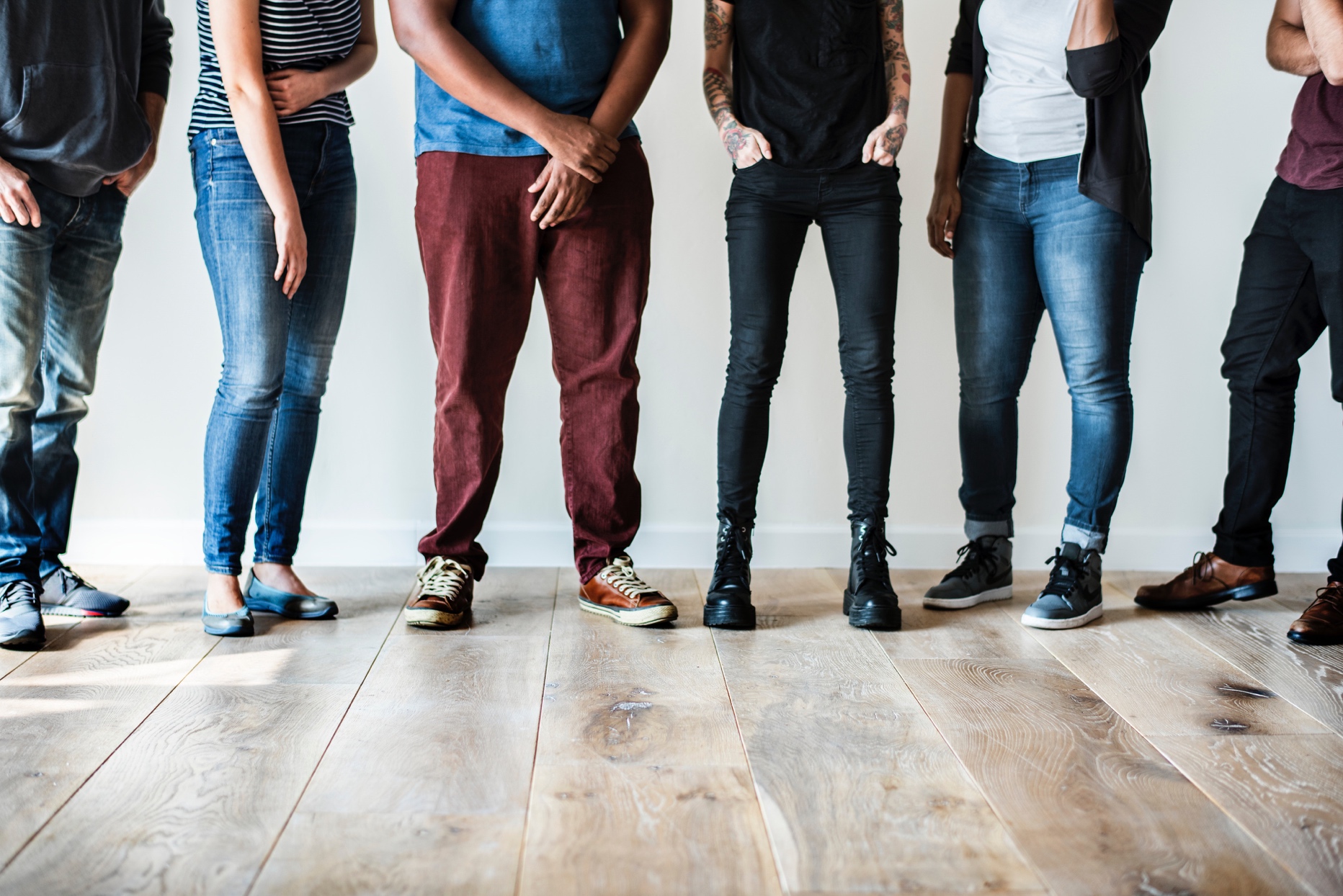 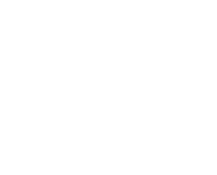 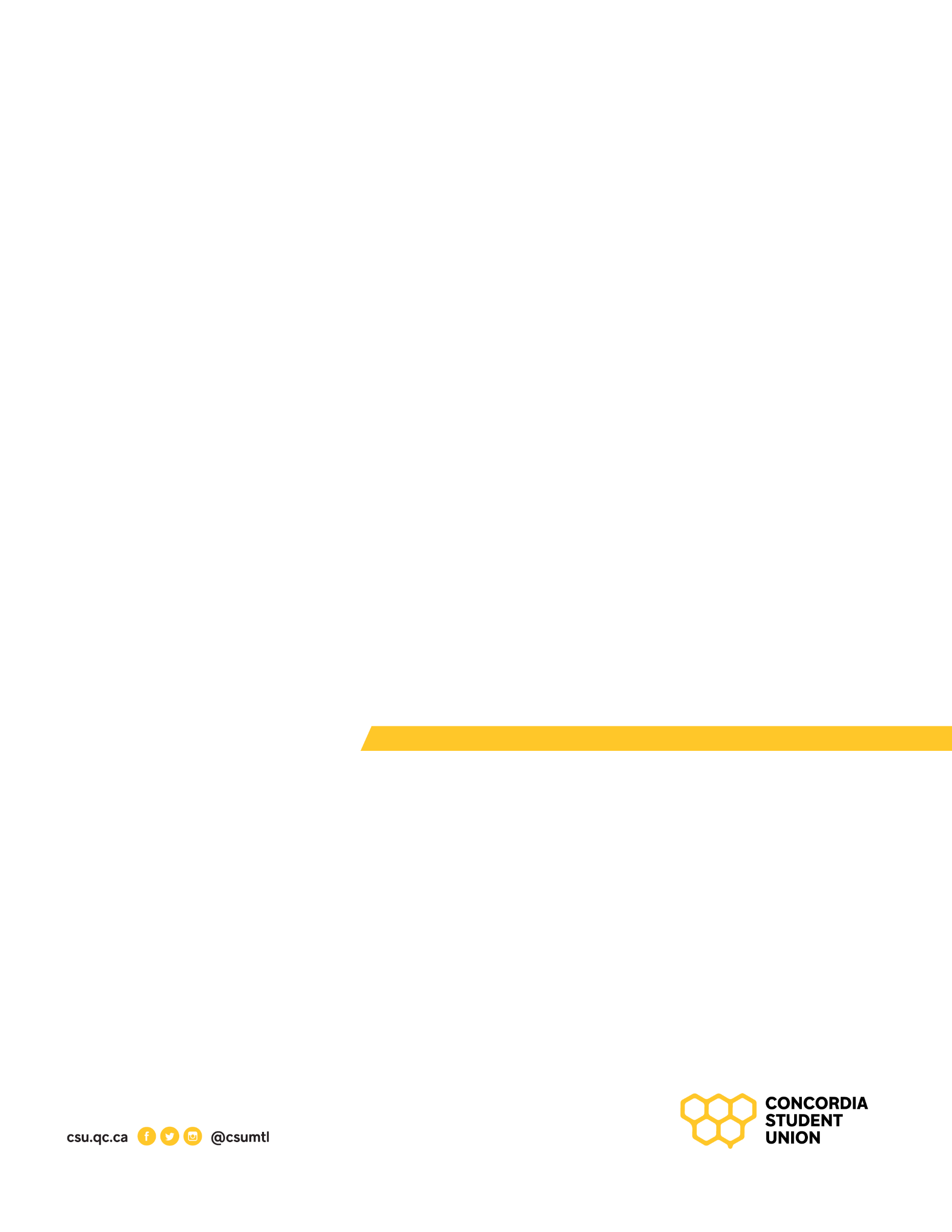 2021-05-19 Council-Elect Meeting 	Chairperson: Eduardo Malorni (Interim) / Caitlin RobinsonCouncil Minute Keeper: ​Michelle LamExecutives present for the meeting were: Eduardo Malorni (General Coordinator-Elect), Malcolm Asselin (Student Life Coordinator-Elect), Harrison Kirshner (Internal Coordinator-Elect), Aria Khaksar (Finance Coordinator-Elect), Hannah Jamet-Lange (Academic and Advocacy Coordinator-Elect), Faye Sun (Sustainability Coordinator-Elect), S Shivaane (Loyola Coordinator-Elect), Camina Harrison-Chery (External and Mobilisations Coordinator-Elect)Councilors present for the meeting were: Lauren Perozek (JMSB), Alina Murad (Arts & Science), Ariane Drouin (Gina Cody), Boutaïna Chafi (Arts), Brandon Grimaldi (Arts & Science), Calvin Clarke (Arts & Science), Christopher Vaccarella (Arts & Science), Edel Kilkenny (Arts & Science), Emmanuel Gaisie (JMSB), Howard Issley (JMSB), Ikrame Housni (Arts & Science), Lily Charette (Arts & Science), Marissa Profetto (Gina Cody), Nathaniel Ouazana (Arts & Science), Nick Bonneau (JMSB), Nicole Nashen (Arts & Science), Noah Mohamed (JMSB), Olivia Lafraniere (JMSB), Paula Colmenares (Independent), Sarah Bubenheimer (Arts & Science), Shania Bramble (Arts & Science), Tzvi Hersh Filler (Independent)Approved MotionsSetting The Time Of Regular Meetings Tzvi Hersh Filler moves to amend the motion. Passes unanimously. BE IT FURTHER RESOLVED that Regular Council Meetings last no later than 11pm unless extended by a 2/3 vote by council.BE IT FURTHER RESOLVED that the budgetary impact is nil.AppointmentsCouncil Chair & MinutekeeperEduardo Malorni presents the following questions for Minute-Keeper and Chairperson respectively.Tzvi Hersh Filler motions to accept the following questions. Seconded. 1. Why are you applying with this position? 2. What is your experience with Robert’s Rules of Order?3. What do you think the minute keeper position entails?4. Could you explain a conflict of interest and give an example?5. What relationships do you have with councillors or executives of the incoming mandate?6. How many words per minute can you type?1. Why do you want to be the 2020-2021 Chair? 2. Give an example of a conflict of interest between the Chair and the CSU? 3. What is the composition of Council?  4. A motion is made at a council meeting and a long discussion follows.  A member later rises and points out that the motion was never seconded and is therefore out of order. Is this Point of Order correct? 5. A motion is made and seconded that, "[CSU Club] sponsors a bake sale this summer at a cost not to exceed $500."  Following some discussion, a motion is made to amend the motion by changing "bake sale" to "picnic."  The motion to amend receives a second and is now under discussion.  A member is recognized and moves to make an "amendment to the amendment" by striking the word "summer" and inserting in its place "fall" (so that the event will be in the fall, rather than the summer).  Is this motion to amend in order according to Roberts Rules? 6. What do you see the role of the Chairperson being outside and inside council meetings in conflict resolutions? By Secret Ballot, Council appoints Michelle Lam as Minutekeeper for the 2021-2022 Academic Year. Tzvi Hersh Filler moves to appoint Caitlin Robinson as Council Chairperson for the 2021-2022. Seconded by Lauren Perozek. Councillors to Standing Committees Academic CaucusTzvi Hersh Filler moves to omnibus appoint Boutaïna Chafi and Ariane Drouin to Academic Caucus. Seconded by Brandon Grimaldi.Appointments Committee Tzvi Hersh Filler moves to omnibus appoint Lauren Perozek, Lily Charette, Brandon Grimaldi andNathaniel Ouazana to Appointments Committee. Seconded by Chris Vaccarella. Clubs and Space Committee Tzvi Hersh Filler moves to omnibus appoint Chris Vaccarella to Clubs and Space Committee. Seconded.Brandon Grimaldi moves to omnibus appoint Nick Bonneau to Clubs and Space Committee. Seconded by Tzvi Hersh Filler. Tzvi Hersh Filler moves to appoint Sarah Bubenheimer to Clubs and Space Committee. Seconded by Chris Vaccarella. S Shivaane moves to appoint Emmanuel Gaisie to Clubs Committee. Seconded by Tzvi Hersh Filler.External & Mobilization Committee Calvin Clarke moves to omnibus appoint Alina Murad, Ikrame Housni, Boutaïna Chafi and Lily Charette to External Committee. Seconded by Brandon Grimaldi. Fee Levy Review CommitteeS Shivaane moves to omnibus appoint Tzvi Hersh Filler, Howard Issley, Ikrame Housni and Jeremya Denault to Fee Levy Review Committee. Seconded by Eduardo Malorni. Finance Committee By Secret Ballot, Calvin Clarke, Lauren Perozek, Nick Bonneau and Noah Mohamed are appointed to the Finance Committee. Loyola CommitteeTzvi Hersh Filler moves to omnibus appoint Lily Charette, Nathaniel Ouazana, Shania Bramble, Edel Kilkenny. Seconded by Chris Vaccarella. . Policy CommitteeBy Secret Ballot, Calvin Clarke, Brandon Grimaldi, Nicole Nashen and Sarah Bubenheimer are appointed to Policy Committee. Student Life Committee Tzvi Hersh Filler moves to omnibus appoint Edel Kilkenny, Shania Bramble, Marissa Profetto and Paula Colmenares onto Student Life Committee. Seconded by Malcolm Asselin. Sustainability Committee By Secret Ballot, Chris Vaccarella, Howard Issley, Ben Harvey and Sarah Bubenheimer are appointed to Sustainability Committee. Signing Officers By Secret Ballot, Eduardo Malorni, Calvin Clarke and Boutaïna Chafi are appointed as signing officers. Concordia Council on Student Life (CCSL) Eduardo Malorni motions to omnibus appoint Jeremya Denault and Noah Mohamed to CCSL. Seconded. Library Services Fund Committee Tzvi Hersh Filler moves to the omnibus appoint Lily Charette. Seconded by Chris Vaccarella.Chris Vaccarella moves to the omnibus appoint Lauren Perozek. Seconded by Tzvi Hersh Filler.CAFMalcolm Asselin moves to omnibus appoint Ikrame Housni to CAF. Seconded by Tzvi Hersh Filler.2021-06-09 Regular Council Meeting 	 Council Chairperson: Caitlin RobinsonCouncil Minute Keeper: Michelle LamExecutives present for the meeting were: Eduardo Malorni (General Coordinator), Hannah Jamet-Lange (Academic & Advocacy Coordinator), Malcolm Asselin (Student Life Coordinator), Camina Harrison-Chéry (External Affairs & Mobilization Coordinator), Harrison Kirshner (Internal Affairs Coordinator), Faye Sun (Sustainability Coordinator), Aria Khaksar (Finance Coordinator), S Shivaane (Loyola Coordinator)Councilors present for the meeting were: Tzvi Hersh Filler (Gina Cody School of Engineering), Ariane Drouin (Gina Cody School of Engineering), Marissa Profetto (Gina Cody School of Engineering), Christopher Vaccarella (Arts & Science), Nicole Nashen (Arts & Science), Boutaïna Chafi (Arts & Science), Nathaniel Ouazana (Arts & Science), Alina Murad (Arts & Science), Ikrame Housni (Arts & Science), Lily Charette (Arts & Science), Sarah Bubenheimer (Arts & Science), Brandon Grimaldi (Arts & Science),  Lauren Perozek (John Molson School of Business), Howard Issley (John Molson School of Business), Emmanuel Gaisie (John Molson School of Business), Samuel Thibodeau (Fine Arts), Paula Colmenares (Independent), Executives absent for the meeting were: N/ACouncilors absent for the meeting were: Jeremya Deneault (John Molson School of Business), Noah Mohamed (John Molson School of Business),  Olivia Lafreniere (John Molson School of Business), Nick Bonneau (John Molson School of Business), Benjamin Harvey (Arts & Science), Calvin Clarke (Arts & Science), Anais Gagnon (Gina Cody School of Engineering), Edel Kilkenny-Mondoux (Arts & Science), Shania Bramble (Arts & Science)Tzvi Hersh Filler motions to excuse all absences from tonight’s meeting. Seconded by Malcolm Asselin. Motion passes.Approved MotionsAnnual Operating Budget 2021-2022Eduardo Malorni presents the following motion. Seconded by Tzvi Hersh Filler. Motion passes unanimously.WHEREAS Aria has made an excellent budget presentation;BE IT RESOLVED that the 2021-2022 operations budget be approvedBE IT FURTHER RESOLVED THAT  line 5121 and 5122 be revised by the Finance Committee. Annual Campaign 2021-2022Camina Harrison-Chéry presents the following motion. Seconded by Eduardo Malorni. Motion passes unanimously.WHEREAS The purpose of the annual campaign is to mobilize and inform students about a current issue that affects students – or a subset of students – and their larger communities;WHEREAS the CSU’s mission is to serve students, defend their rights and act as their highest representatives' body at Concordia;WHEREAS the CSU has historically supported protests that aim to better the lives of their peers and the overall community;WHEREAS systemic racism remains prominent in Canada and BIPOC members of our communities' face discrimination, and disproportionate surveillance, and disproportionate police violence;WHEREAS marginalized communities have been disproportionately affected due to the COVID- 19 pandemic, which has exacerbated current mental health conditions resulting in further marginalizationWHEREAS there is still a lot of work to be done in solidarity with the Indigenous Directions Leadership Council on advancing the Indigenous Directions Action Plan and the calls to action set out in the Truth and Reconciliation Commission of Canada;WHEREAS the remains of 215 children were found buried near the Kamloops Indian Residential School;WHEREAS Montreal is ranked second highest in reports of anti-Asian hate crimes amongst cities across Canada;WHEREAS the demands stated in the Concordia statement on Black Lives have not been met; WHEREAS the CSU opposes racism in all forms and rejects all values, structures and behaviors that perpetuate systemic racism;WHEREAS there is a presence of islamophobia which has caused Muslim members of our community to disproportionately face religious, social/professional, and political discrimination, at the local, provincial, and national levels;WHEREAS Bill 21 contributes to the marginalization of religious minorities by preventing religious minorities from exercising their profession or completing their studies;WHEREAS 2020 was the fifth consecutive record-setting year for Antisemitism in Canada; WHEREAS improving the mental health conditions of marginalized students necessitatesaddressing the systems that reproduce harm;WHEREAS the number of police-reported hate crimes has increased, affecting the safety and mental health of racialized students;WHEREAS the demands and initiatives surrounding wellbeing should take an intersectional approach, acknowledging and addressing different abilities, sexual orientations, socioeconomic backgrounds, ethnic origins, gender identities, and other identity expressions or markers;WHEREAS the aforementioned statements directly or indirectly affect Concordia University students belonging to these communities;WHEREAS there needs to be more concrete actions in regards to combatting racism and discrimination on campus and the Montreal community at large;BE IT RESOLVED that the CSU make the annual campaign Wellbeing through Solidarity.BE IT FURTHER RESOLVED that the annual campaign be centered on solidarity and allyship, with and between, marginalized peoples to advance the mental health and overall wellbeing of these communities.BE IT FURTHER RESOLVED that the budgetary impact is nil.APPOINTMENTSMalcolm Asselin motions to appoint Samuel Thibodeau to the Special Bylaw J (SSAELC Fund) Committee. Seconded by Tzvi Hersh Filler. Motion passes unanimously.S Shivaane presents the following motion. Seconded by Tzvi Hersh Filler. Motion passes unanimously.BE IT RESOLVED THAT Alina Murad,  Shania Bramble, Emmanuel Gaisie are appointed to the BIPOC Committee.Harrison Kirshner motions to appoint Eduardo Malorni to the Board of Governors. Seconded by Tzvi Hersh Filler. Motion passes unanimously.Lauren Perozek nominates themselves as the alternative governor. Seconded by Tzvi Hersh Filler. Motion passes unanimously.Strategic Planning CommitteeEduardo Malorni presents the following motion. Seconded by Tzvi Hersh Filler. Motion passes unanimously.WHEREAS the CSU currently has no set strategic planning processes. WHEREAS there was a committee in the past to discuss the matter.WHEREAS preliminary research has been done to provide the CSU with a Vision, Mission, Strategic objectives, and Strategic imperatives.BE IT RESOLVED THAT a strategic planning ad hoc committee be renewed.BE IT FURTHER RESOLVED THAT the committee be tasked with finalizing the strategic plan of the CSU.BE IT FURTHER RESOLVED THAT the composition of this committee be the General Coordinator acting as chair, and four councilors.BE IT FURTHER RESOLVED THAT this committee create the groundwork to have a strategic planning standing committee in future years.BE IT FURTHER RESOLVED THAT the budgetary Impact of this motion is nil.Tzvi Hersh Filler motions to add a student-at-large seat. Seconded by Eduardo Malorni. Motion passes unanimously.Nicole Nashen motions to omnibus appoint Tzvi Hersh Filler, Samuel Thibodeau, and Boutaina Chafi to the Strategic Planning Committee. Seconded by Christopher Vaccarella. Motion passes unanimously. Mental Health Ad Hoc CommitteeMalcolm Asselin  presents the following motion. Seconded by Harrison Kirshner. Motion passes unanimously. WHEREAS students have been under an immense amount of stress this year.WHEREAS there was a committee in the past to discuss the matter.BE IT RESOLVED THAT a mental health ad hoc committee be renewed.BE IT FURTHER RESOLVED THAT the committee be tasked with strategizing methods of improving students’ mental health in both the immediate present and the long term future.BE IT FURTHER RESOLVED THAT the composition of this committee be two executives acting as co-chairs, four councilors, and a student-at-large.BE IT FURTHER RESOLVED THAT the budgetary Impact of this motion is nil.Christopher Vaccarella motions to appoint Harrison Kirshner and Faye Sun as the co-chairs of the Mental Health Ad Hoc Committee. Seconded. Motion passes unanimously. Tzvi Hersh Filler motions to appoint Christopher Vaccarella and Paula Colmenares to the Mental Health Ad Hoc Committee. Seconded by Nicole Nashen. Motion passes unanimously. Sponsorship Ad Hoc CommitteeLauren Perozek motions to appoint themselves and Tzvi Hersh Filler to the Sponsorship Ad Hoc Committee. Seconded by Malcolm Asselin. Motion passes unanimously. Council TrainingsHarrison Kirshner presents the following motion. Seconded by Hannah Jamet -Lange. Motion passes unanimously.WHEREAS Section 2.2 of the Sexual Violence and Safer Spaces Policy mandates Councillors to complete consent training;WHEREAS councillors and executives are in positions of student leadership and diversity trainings help and allow students to understand more about issues affecting our student body;WHEREAS during the 2020-21 mandate, council had passed a motion to have hold Antisemitism and LGBTQIA2+ trainings in addition to the Sexual Violence and Anti-Oppression trainings already given;WHEREAS this mandate the Executive Team is already organizing diversity trainings on Anti-Oppression, Islamophobia, LGBTQIA2+ and Antisemitism, in addition to the mandatory sexual violence training;BE IT RESOLVED THAT all councilors attend the above trainings;BE IT FURTHER RESOLVED THAT, for the case of Councillors being unable to attend a training, the training will be recorded so that Councilors can set a time with the Internal Affairs Coordinator to watch the recorded sessions;BE IT FURTHER RESOLVED THAT Policy Committee be tasked with institutionalizing these trainings within the CSU Policies;BE IT FURTHER RESOLVED THAT the budgetary impact of this motion is nil.Street ClosureMalcolm Asselin presents the following motion. Seconded by Harrison Kirshner. Motion passes unanimously. WHEREAS the Concordia Student Union's Orientation activities provide new and returning students with the opportunity to get involved in clubs, faculty associations, departmental associations, fee levy groups, and other campus groups.WHEREAS past orientation activities hosted by the Concordia Student Union have used the closure of Mackay street as a method to reach out to the greater Concordia community.BE IT RESOLVED THAT the Concordia Student Union's Council of Representatives approve of the Orientation team’s plans to close down Mackay street between Sherbrooke and Maisonneuve for orientation activities, including, but not limited to the Clubs Fair (September 8th), Community Street Fair (September 9th). These events will be overseen by Malcolm Asselin, who will be the authorized representative of the CSU in dealing with the street closure and the City of Montreal.BE IT FURTHER RESOLVED THAT budgetary impact of this motion is nil.Nicole Nashen motions to amend the dates in the motion from September 8th and 9th to September 9th and 10th. Seconded. Motion passes unanimously. Senate AppointmentsHannah Jamet -Lange presents the following motion. Seconded by Tzvi Hersh Filler. Motion passes unanimously. WHEREAS the Seats for Undergraduate Student Senators are distributed as follows:(a) CSU General Coordinator (ex-officio) or a delegate chosen by the General Coordinator.(b) CSU Academic and Advocacy Coordinator (ex-officio)(c) 2 Representatives appointed by Council at the June regular meeting (2)(d) 4 CSU members appointed by CSU Council (4)(e) 1 elected senator from Arts & Science in the Annual General Election (1)(f) 1 elected senator from John Molson School of Business in the Annual General Election (1) (g) 1 elected senator from Engineering & Computer Science in the Annual General Election (1) (h) 1 elected Senator from Fine Arts in the Annual General Election (1)WHEREAS the elected positions for Arts & Science, JMSB, ENCS, and Fine Arts were not occupied in the 2021 General Elections;WHEREAS all four faculties should be represented on the University Senate;BE IT RESOLVED THAT the Seats not filled in Elections be offered to the Faculty Associations and the appointments be confirmed by Council;BE IT FURTHER RESOLVED THAT if the Faculty Associations do not submit candidates by August 15th, appointments committee will be tasked with filling the seats with candidates from the faculties with unfilled seats.BE IT FURTHER RESOLVED THAT the budgetary impact of this motion is nil.External Committee MinutesTzvi Hersh Filler motions to approve the external committee minutes, with the exception of the budget portions. Seconded by Malcolm Asselin. Motion passes unanimously.BIPOC Committee MinutesTzvi Hersh Filler motions to approve the BIPOC committee minutes, with the exception of the budget portions. Seconded by S Shivaane. Motion passes unanimously.QUESTION PERIOD & BUSINESS ARISINGTzvi Hersh Filler presents the following motion. Seconded. Motion passes unanimously. BE IT RESOLVED THAT the approval of the portion of the finance committee minutes regarding Judicial Board honorariums be rescinded and sent back to the Finance Committee. 2021-07-12 Special Council MeetingCouncil Chairperson: Caitlin RobinsonCouncil Minute Keeper: Michelle LamExecutives present for the meeting were: Eduardo Malorni (General Coordinator), Hannah Jamet-Lange (Academic & Advocacy Coordinator), Malcolm Asselin (Student Life Coordinator), Camina Harrison-Chéry (External Affairs & Mobilization Coordinator), Harrison Kirshner (Internal Affairs Coordinator), Faye Sun (Sustainability Coordinator), S Shivaane (Loyola Coordinator)Councilors present for the meeting were: Ariane Drouin (Gina Cody School of Engineering), Marissa Profetto (Gina Cody School of Engineering), Christopher Vaccarella (Arts & Science), Nathaniel Ouazana (Arts & Science), Ikrame Housni (Arts & Science), Lily Charette (Arts & Science), Brandon Grimaldi (Arts & Science),  Lauren Perozek (John Molson School of Business), Emmanuel Gaisie (John Molson School of Business), Calvin Clarke (Arts & Science), Nick Bonneau (John Molson School of Business), Tzvi Hersh Filler (Gina Cody School of Engineering), Samuel Thibodeau (Fine Arts), Paula Colmenares (Independent), Edel Kilkenny-Mondoux (Arts & Science)Executives absent for the meeting were: Aria Khaksar (Finance Coordinator)Councilors absent for the meeting were: Jeremya Deneault (John Molson School of Business), Noah Mohamed (John Molson School of Business), Olivia Lafreniere (John Molson School of Business), Benjamin Harvey (Arts & Science), Anais Gagnon (Gina Cody School of Engineering), Shania Bramble (Arts & Science), Howard Issley (John Molson School of Business), Nicole Nashen (Arts & Science), Boutaïna Chafi (Arts & Science), Sarah Bubenheimer (Arts & Science), Alina Murad (Arts & Science)Approved MotionsSSAELC Fund GrantEduardo Malorni presents the following motion. Seconded by Harrison Kirshner. Motion passes unanimously.WHEREAS the topic of Food Options on Campus has been an issue of great importance to the student bodyWHEREAS Food Justice has been a central goal to the CSU during the past decadeWHEREAS the CSU has funded numerous food initiatives on campus such as the Hive, Reggies, and Café XWHEREAS the Food Contract offered by Concordia University is being renegotiated this year WHEREAS it is crucial to begin planning early for future renegotiations planned for 2025BE IT RESOLVED THAT the Council of Representatives recommend to the SSAELC Committee to authorize a grant up to 50,000$ to be used to create and propose a new food system on campusBE IT FURTHER RESOLVED the budgetary impact of this motion is nil.Creation of Mental Health Standing CommitteeChristopher Vaccarella presents the following motion. Seconded by Harrison Kirshner. Motion passes unanimously.WHEREAS The Covid-19 pandemic has hampered the mental health of students. WHEREAS Concordia University services are inadequate, and students are often waitingweeks or months to see specialists.WHEREAS the Concordia Student Union has an obligation to offer students the best resources and make the university a better place for all.WHEREAS students have demanded more services and mental health resources to be offered both by the administration and student union.BE IT RESOLVED THAT Policy Committee gets tasked to make the Mental Health Committee a permanent standing committee, starting in the 2022-23 mandate.BE IT FURTHER RESOLVED THAT the Mental Health committee help fill the missing gaps and offers students more services, activities and alternatives to help with mental health.BE IT FURTHER RESOLVED THAT The budgetary impact is nil.Appointments to Mental Health Standing CommitteeHarrison Kirshner motions to appoint Ikrame Housni to the Mental Health Committee. Seconded by Tzvi Hersh Filler. Motion passes unanimously.Rescinding Previous Motion (Bylaw 21.2)Hannah Jamet-Lange presents the following motion. Seconded by Eduardo Malorni. Motion passes unanimously.WHEREAS a motion passed on April 14th, 2021 hinders the Council of Representatives from using Bylaw 21.2 for any necessary Bylaw amendments until criteria for the use of the Bylaw be added by Policy Committee and passed in the Fall 2021 referendum;WHEREAS this causes many problems for the use of the Bylaws and makes it difficult for Policy Committee to operate;BE IT RESOLVED THAT the Council of Representatives rescind the motion entitled Use of Bylaw 21.2 passed as point 8. b) on the agenda of the Regular Council Meeting of April 14th.BE IT FURTHER RESOLVED THAT that Policy Committee be tasked with reviewing Bylaw 21.2; BE IT FURTHER RESOLVED THAT the budgetary impact of this motion is nil.Tzvi Hersh Filler presents the following amendment. Seconded by Eduardo Malorni. Motion passes unanimously.BE IT FURTHER RESOLVED THAT council recommend to the policy committee that the threshold for using bylaw 21.2 be changed from 2/3 to ⅘.2021-07-12 Special Council MeetingCouncil Chairperson: Caitlin RobinsonCouncil Minute Keeper: Michelle LamExecutives present for the meeting were: Eduardo Malorni (General Coordinator), Hannah Jamet-Lange (Academic & Advocacy Coordinator), Malcolm Asselin (Student Life Coordinator), Camina Harrison-Chéry (External Affairs & Mobilization Coordinator), Harrison Kirshner (Internal Affairs Coordinator), Faye Sun (Sustainability Coordinator), S Shivaane (Loyola Coordinator)Councilors present for the meeting were: Ariane Drouin (Gina Cody School of Engineering), Marissa Profetto (Gina Cody School of Engineering), Christopher Vaccarella (Arts & Science), Nathaniel Ouazana (Arts & Science), Ikrame Housni (Arts & Science), Lily Charette (Arts & Science), Brandon Grimaldi (Arts & Science),  Lauren Perozek (John Molson School of Business), Emmanuel Gaisie (John Molson School of Business), Calvin Clarke (Arts & Science), Nick Bonneau (John Molson School of Business), Tzvi Hersh Filler (Gina Cody School of Engineering), Samuel Thibodeau (Fine Arts), Paula Colmenares (Independent), Edel Kilkenny-Mondoux (Arts & Science)Executives absent for the meeting were: Aria Khaksar (Finance Coordinator)Councilors absent for the meeting were: Jeremya Deneault (John Molson School of Business), Noah Mohamed (John Molson School of Business), Olivia Lafreniere (John Molson School of Business), Benjamin Harvey (Arts & Science), Anais Gagnon (Gina Cody School of Engineering), Shania Bramble (Arts & Science), Howard Issley (John Molson School of Business), Nicole Nashen (Arts & Science), Boutaïna Chafi (Arts & Science), Sarah Bubenheimer (Arts & Science), Alina Murad (Arts & Science)Approved MotionsBylaw 6.3(d) AmendmentHannah Jamet-Lange presents the following motion. Seconded by Harrison Kirshner. Motion passes unanimously.WHEREAS Section 6.3.d of the CSU By-laws states6.3 The tasks and powers of the Council of Representatives may only be properly exercised in the course of a duly convened meeting of same. In particular, the Council shall do or cause to be done the following:d. Enact, amend or repeal by-laws, policies, regulations and resolutions which shall be binding on the Student Union, its affiliated organizations, officers, employees, and all others under its authority. Regulations shall be policies of a permanent nature which may only be adopted, amended or rescinded by a two-thirds majority vote of the Council of Representatives at a meeting specifically called for that purpose.WHEREAS Section 21.2 of the Bylaws states:21.2 Notwithstanding Section 21.1, amendments may be in force and effect upon approval by a two-thirds majority vote of the Council of Representatives but shall be in force and effect only until the end of the term of office during which they are enacted, unless they have been confirmed by a simple majority of a quorum of the members voting in a referendum.WHEREAS the CSU Judicial Board interpreted By-Law 6.3.d as meaning all adoptions, amendments or rescindments of regulations may only be done at a Special Council Meeting called only for that one regulation;WHEREAS this has led to the CSU having to call multiple SCMs in one day in order to make changes to multiple regulations;WHEREAS this presents both financial and logistical challenges;BE IT RESOLVED THAT the Council of Representatives amend Section 6.3.d of the CSU Bylaws to state(changes highlighted):d. Enact, amend or repeal by-laws, policies, regulations and resolutions which shall be binding on the Student Union, its affiliated organizations, officers, employees, and all others under its authority. Regulations shall be policies of a permanent nature which may only be adopted, amended or rescinded by a two-thirds majority vote of the Council of Representatives at a meeting specifically called for the purpose of adopting, amending, or rescinding one or more regulations.BE IT FURTHER RESOLVED THAT, in accordance with By-Law 21.2, this By-Law amendment shall be in force and effect only until May 31st, 2022, unless confirmed by a simple majority of a quorum of the members voting in a referendum;BE IT FURTHER RESOLVED THAT the above-stated amendment to section 6.3.d of the By-Laws be submitted for confirmation by a vote of the members by way of a referendum to be held during the 2021 By-Elections;BE IT FURTHER RESOLVED THAT the budgetary impact of this motion is nil.2021-07-12 Special Council MeetingCouncil Chairperson: Caitlin RobinsonCouncil Minute Keeper: Michelle LamExecutives present for the meeting were: Eduardo Malorni (General Coordinator), Hannah Jamet-Lange (Academic & Advocacy Coordinator), Malcolm Asselin (Student Life Coordinator), Camina Harrison-Chéry (External Affairs & Mobilization Coordinator), Harrison Kirshner (Internal Affairs Coordinator), Faye Sun (Sustainability Coordinator), S Shivaane (Loyola Coordinator)Councilors present for the meeting were: Ariane Drouin (Gina Cody School of Engineering), Marissa Profetto (Gina Cody School of Engineering), Christopher Vaccarella (Arts & Science), Nathaniel Ouazana (Arts & Science), Ikrame Housni (Arts & Science), Lily Charette (Arts & Science), Brandon Grimaldi (Arts & Science),  Lauren Perozek (John Molson School of Business), Emmanuel Gaisie (John Molson School of Business), Calvin Clarke (Arts & Science), Nick Bonneau (John Molson School of Business), Tzvi Hersh Filler (Gina Cody School of Engineering), Samuel Thibodeau (Fine Arts), Paula Colmenares (Independent), Edel Kilkenny-Mondoux (Arts & Science)Executives absent for the meeting were: Aria Khaksar (Finance Coordinator)Councilors absent for the meeting were: Jeremya Deneault (John Molson School of Business), Noah Mohamed (John Molson School of Business), Olivia Lafreniere (John Molson School of Business), Benjamin Harvey (Arts & Science), Anais Gagnon (Gina Cody School of Engineering), Shania Bramble (Arts & Science), Howard Issley (John Molson School of Business), Nicole Nashen (Arts & Science), Boutaïna Chafi (Arts & Science), Sarah Bubenheimer (Arts & Science), Alina Murad (Arts & Science)Approved MotionsPolicy on Executives, Council, and CommitteesHannah Jamet-Lange presents the following motion. Seconded by Harrison Kirshner. Motion passes unanimously.WHEREAS Policy Committee approved the Policy on Executives, Council, and Committees on July 7th, 2021;BE IT RESOLVED THAT the revised version of the Policy on Executives, Council, and Committees be approved.BE IT FURTHER RESOLVED THAT the old version of the Policy on Council and Committees, last adopted by Council in October 2020 be rescinded;Be It Further Resolved BOOK I – COUNCIL OF REPRESENTATIVES, BOOK VIII – EXECUTIVE and BOOK V – SPACE AND SERVICES of the former Code of Standing Regulations, last updated March 2019, be rescinded at the time this updated policy is put in place.BE IT FURTHER RESOLVED THAT the budgetary impact of this motion is nil.Ikrame Housni motions to split the motion. Seconded by Tzvi Hersh Filler. Motion passes.Policy on Appointments, Appointments Committee and Equitable Hiring PracticesHannah Jamet-Lange presents the following motion. Seconded by Harrison Kirshner. Motion passes unanimously.WHEREAS Policy Committee approved the Policy on Appointments, Appointments Committee and Equitable Hiring Practices on July 7th, 2021;BE IT RESOLVED THAT the Policy on Appointments, Appointments Committee and Equitable Hiring Practices be approved.BE IT FURTHER RESOLVED THAT BOOK VI – APPOINTMENTS of the former Code of Standing Regulations be rescinded at the time this new policy is put in place.BE IT FURTHER RESOLVED THAT the budgetary impact of this motion is nil.Policy on Positions Held by the UnionHannah Jamet-Lange presents the following motion. Seconded By Harrison Kirshner. Motion passes unanimously.WHEREAS referendum questions passed in the 2020 General Elections and in the 2021 General Elections necessitated a review of the Policy on Positions Held by the Union;WHEREAS Policy Committee approved the revised Policy on Positions Held by the Union on July 8th, 2021;BE IT RESOLVED THAT the Policy on Positions Held by the Union be approved.BE IT FURTHER RESOLVED THAT BOOK II – POSITIONS BOOK REGULATIONS of the former Code of Standing Regulations be rescinded at the time this new policy is put in place.BE IT FURTHER RESOLVED THAT the budgetary impact of this motion is nil.Policy on Clubs; Finance & Operations; Student Media; Community Action Fund; Bursary Distribution; Code of Standing Regulations Hannah Jamet-Lange motions to omnibus pass the following motions. Seconded. Motion passes. WHEREAS the Clubs Policy was approved by Council on May 25th, 2021;BE IT RESOLVED THAT BOOK III – CLUBS of the former Code of Standing Regulations, last updated March 2019, be rescinded.BE IT FURTHER RESOLVED THAT the budgetary impact of this motion is nil.WHEREAS the Finance & Operations Policy was adopted by the Council on May 28th, 2020;BE IT RESOLVED THAT BOOK IV – FINANCES AND INTERNAL ADMINISTRATIVE AFFAIRS of the former Code of Standing Regulations, last updated March 2019, be rescinded.BE IT FURTHER RESOLVED THAT the budgetary impact of this motion is nil.Policy on Elections and ReferendaWHEREAS the Policy on Elections and Referenda was adopted by the Council on October 14th, 2021;BE IT RESOLVED THAT BOOK VII – ELECTIONS AND REFERENDUM REGULATIONS of the former Code of Standing Regulations, last updated March 2019, be rescinded.BE IT FURTHER RESOLVED THAT the budgetary impact of this motion is nil.Judicial Board Code of ProceduresWHEREAS the Judicial Board Code of Procedures was adopted by the Council on October 28th, 2021;BE IT RESOLVED THAT BOOK IX – JUDICIAL BOARD of the former Code of Standing Regulations, last updated March 2019, be rescinded.BE IT FURTHER RESOLVED THAT the budgetary impact of this motion is nil.Policy on Student MediaWHEREAS the Policy on Student Media was adopted by the Council on May 28th, 2020;BE IT RESOLVED THAT BOOK XI – STUDENT MEDIA of the former Code of Standing Regulations, last updated March 2019, be rescinded.BE IT FURTHER RESOLVED THAT the budgetary impact of this motion is nil.Policy on Community Action FundWHEREAS the Policy on Community Action Fund was adopted by the Council on May 28th, 2020;BE IT RESOLVED THAT BOOK XII - COMMUNITY ACTION FUND of the former Code of Standing Regulations, last updated March 2019, be rescinded.BE IT FURTHER RESOLVED THAT the budgetary impact of this motion is nil.Policy on Bursary DistributionWHEREAS the Policy on Bursary Distribution was adopted by the Council on May 28th, 2020;BE IT RESOLVED THAT Annex A: CSU Bursary Distribution Policy of the former Code of Standing Regulations, last updated March 2019, be rescinded.BE IT FURTHER RESOLVED THAT the budgetary impact of this motion is nil.Food System SPF PolicyWHEREAS the Food System Special Project Funding Policy was adopted by the Council on May 28th, 2020;BE IT RESOLVED THAT Annex B: Food System Special Project Funding Policy of the former Code of Standing Regulations, last updated March 2019, be rescinded.BE IT FURTHER RESOLVED THAT the budgetary impact of this motion is nil.Ethics & Sustainability PolicyWHEREAS the Ethics & Sustainability Policy was adopted by the Council on May 25th, 2021;BE IT RESOLVED THAT Annex E: Ethics and Sustainability Policy of the former Code of Standing Regulations, last updated March 2019, be rescinded.BE IT FURTHER RESOLVED THAT the budgetary impact of this motion is nil.WHEREAS the only regulations remaining from the old Code of Standing Regulations, last updated March 2019, are within BOOK XIII - FINAL PROVISIONS;WHEREAS these regulations are made redundant by provisions being added to each individual policy; BE IT RESOLVED THAT the former Code of Standing Regulations, last updated March 2019, be rescinded.BE IT FURTHER RESOLVED THAT the document be taken off the website but properly archived within the CSU;BE IT FURTHER RESOLVED THAT the budgetary impact of this motion is nil.2021-08-09 Special Council MeetingCouncil Chairperson: Caitlin RobinsonCouncil Minute Keeper: Michelle LamExecutives present for the meeting were: Eduardo Malorni (General Coordinator), Hannah Jamet-Lange (Academic & Advocacy Coordinator), Aria Khaksar (Finance Coordinator), Harrison Kirshner (Internal Affairs Coordinator), Faye Sun (Sustainability Coordinator), S Shivaane (Loyola Coordinator)Councilors present for the meeting were: Christopher Vaccarella (Arts & Science), Ikrame Housni (Arts & Science), Lily Charette (Arts & Science), Lauren Perozek (John Molson School of Business), Calvin Clarke (Arts & Science), Tzvi Hersh Filler (Gina Cody School of Engineering), Samuel Thibodeau (Fine Arts), Alina Murad (Arts & Science), Shania Bramble (Arts & Science), Benjamin Harvey (Arts & Science), Howard Issley (John Molson School of Business), Edel Kilkenny-Mondoux (Arts & Science)Executives absent for the meeting were: Malcolm Asselin (Student Life Coordinator), Camina Harrison-Chéry (External Affairs & Mobilization Coordinator)Councilors absent for the meeting were: Brandon Grimaldi (Arts & Science), Nathaniel Ouazana (Arts & Science), Jeremya Deneault (John Molson School of Business), Nick Bonneau (John Molson School of Business), Paula Colmenares (Independent), Noah Mohamed (John Molson School of Business), Olivia Lafreniere (John Molson School of Business), Anais Gagnon (Gina Cody School of Engineering), Nicole Nashen (Arts & Science), Boutaïna Chafi (Arts & Science), Sarah Bubenheimer (Arts & Science), Emmanuel Gaisie (John Molson School of Business), Ariane Drouin (Gina Cody School of Engineering), Marissa Profetto (Gina Cody School of Engineering)Approved MotionsAppointments to Sponsorship CommitteeAria Khaksar motions to appoint Jeremya Deneault and Howard Issley to the Sponsorship Committee. Seconded by Harrison Kirshner. Motion passes unanimously.Reggies GrantEduardo Malorni presents the following motion. Seconded by Aria Khaksar. Motion passes unanimously.WHEREAS the pandemic has heavily damaged the foodservice industry including Reggies Solidarity CooperativeBE IT RESOLVED THAT the CSU to transfer $165,268 from the SSAELC fund to the Reggies.BE IT FURTHER RESOLVED THAT the CSU sends this motion to the Fund Committee for ratification, as per Special Bylaw J.Lauren Perozek presents the following amendment. Seconded by Tzvi Hersh Filler. Motion passes unanimously. BE IT FURTHER RESOLVED that the disbursement be contingent on a Reggies representative presenting financial updates to council on a quarterly basis for the next two years.2021-09-15 Regular Council MeetingCouncil Chairperson: Caitlin RobinsonCouncil Minute Keeper: Michelle LamExecutives present for the meeting were: Eduardo Malorni (General Coordinator), Hannah Jamet-Lange (Academic & Advocacy Coordinator), Malcolm Asselin (Student Life Coordinator), Camina Harrison-Chéry (External Affairs & Mobilization Coordinator), Faye Sun (Sustainability Coordinator), Aria Khaksar (Finance Coordinator), S Shivaane (Loyola Coordinator)Councilors present for the meeting were: Ariane Drouin (Gina Cody School of Engineering), Christopher Vaccarella (Arts & Science), Alina Murad (Arts & Science), Lily Charette (Arts & Science), Brandon Grimaldi (Arts & Science),  Lauren Perozek (John Molson School of Business), Howard Issley (John Molson School of Business), Samuel Thibodeau (Fine Arts), Paula Colmenares (Independent), Edel Kilkenny-Mondoux (Arts & Science), Anais Gagnon (Gina Cody School of Engineering), Jeremya Deneault (John Molson School of Business)Executives absent for the meeting were: Harrison Kirshner (Internal Affairs Coordinator),Councilors absent for the meeting were: Tzvi Hersh Filler (Gina Cody School of Engineering),  Noah Mohamed (John Molson School of Business),  Olivia Lafreniere (John Molson School of Business), Nick Bonneau (John Molson School of Business), Benjamin Harvey (Arts & Science), Calvin Clarke (Arts & Science), Shania Bramble (Arts & Science), Marissa Profetto (Gina Cody School of Engineering), Boutaïna Chafi (Arts & Science), Nathaniel Ouazana (Arts & Science),  Ikrame Housni (Arts & Science), Emmanuel Gaisie (John Molson School of Business),Eduardo Malorni motions to excuse all absences from tonight’s meeting. Seconded by Malcolm Asselin. Motion passes.Approved MotionsStudents For Consent CultureHannah Jamet-Lange presents the following motion. Seconded by Eduardo Malorni. Motion passes unanimously. BE IT RESOLVED that the Concordia Student Union approve the renewable annual grant of $35,000 to Students for Consent Culture Canada for its second (2nd) of three (3) years;BE IT FURTHER RESOLVED that the renewal of such grant is contingent on SFCC Canada presenting their work and the partnership each year at the first September meeting of the Council;BE IT FURTHER RESOLVED that the budgetary impact of this motion is $35,000 for 2021-2022APPOINTMENTSMental Health Ad-Hoc CommitteeEduardo Malorni moves to appoint Jeremya Deneault to the Mental Health Ad-Hoc Committee. Seconded by Anais Gagnon. Motion passes unanimously.Christopher Vaccarella moves to appoint Samuel Thibodeau to the Mental Health Ad-Hoc Committee. Seconded. Motion passes unanimously.Bursary Committee Faye Sun motions to table this to the December RCM. Seconded by Hannah Jamet-Lange. Motion passes unanimously.Appointments Committee Faye Sun moves to table this to the October RCM. Seconded by Camina Harrison-Chery. Motion passes unanimously.Student Life CommitteeMalcolm Asselin motions to appoint Samuel Thibodeau to the Student Life Committee. Seconded by S Shivaane Motion passes unanimously.Policy CommitteeHannah Jamet-Lange moves to appoint Ikrame Housni to the Policy Committee. Seconded by Malcolm Asselin. Motion passes unanimously.Clubs and Spaces CommitteeS Shivaane moves to appoint Samuel Thibodeau to the Clubs and Spaces Committee. Seconded by Brandon Grimaldi. Motion passes unanimously.SenateHannah Jamet-Lange presents the following motion. Seconded by Lily Charette. Motion passes unanimously.BE IT RESOLVED THAT the Senate seat, notwithstanding 2.1 on the policy of Appointments and 6.4.1 on the Policy for Council and Committees, be opened to be filled by a student-at-largeFee Levy Review CommitteeEduardo Malorni motions to appoint Benjamin Harvey. Seconded by Christopher Vaccarella. Motion passes unanimouslyElectionsEduardo Malorni presents the following motion. Seconded by Hannah Jamet-Lange. Motion passes unanimously.WHEREAS our Policy on Election and Referendum specifies the dates for our By-Elections BE IT RESOLVED THAT the 2021 By-Elections dates be as follows: The nomination phase commences on October 8th 2021 and will end at 5:00 PM on October 29th 2021The campaigning phase will commence on November 1st 2021 and will end at 11:59 PM on November 8th 2021The voting phase will begin at 9:00 AM on November 9th 2021 and end at 5:00 PM on November 11th 2021 2021-09-23 Special Council MeetingCouncil Chairperson: Caitlin RobinsonCouncil Minute Keeper: Michelle LamExecutives present for the meeting were: Hannah Jamet-Lange (Academic & Advocacy Coordinator), Harrison Kirshner (Internal Affairs Coordinator), S Shivaane (Loyola Coordinator)Councilors present for the meeting were: Noah Mohamed (John Molson School of Business), Christopher Vaccarella (Arts & Science), Lily Charette (Arts & Science), Lauren Perozek (John Molson School of Business), Calvin Clarke (Arts & Science), Alina Murad (Arts & Science), Benjamin Harvey (Arts & Science), Edel Kilkenny-Mondoux (Arts & Science), Brandon Grimaldi (Arts & Science), Boutaïna Chafi (Arts & Science), Ariane Drouin (Gina Cody School of Engineering), Marissa Profetto (Gina Cody School of Engineering)Executives absent for the meeting were: Malcolm Asselin (Student Life Coordinator), Camina Harrison-Chéry (External Affairs & Mobilization Coordinator), Eduardo Malorni (General Coordinator), Aria Khaksar (Finance Coordinator), Faye Sun (Sustainability Coordinator)Councilors absent for the meeting were: Nathaniel Ouazana (Arts & Science), Jeremya Deneault (John Molson School of Business), Nick Bonneau (John Molson School of Business), Paula Colmenares (Independent), Olivia Lafreniere (John Molson School of Business), Anais Gagnon (Gina Cody School of Engineering), Emmanuel Gaisie (John Molson School of Business), Ikrame Housni (Arts & Science), Tzvi Hersh Filler (Gina Cody School of Engineering), Samuel Thibodeau (Fine Arts), Shania Bramble (Arts & Science), Howard Issley (John Molson School of Business),Approved MotionsAppointment to the Fee Levy Review CommitteeHannah Jamet-Lange motions to table this agenda topic to the upcoming RCM. Seconded by Boutaïna Chafi. Motion passes unanimouslyBylaw AmendmentHannah Jamet-Lange presents the following motion. Seconded by Brandon Grimaldi. Motion passes unanimously.WHEREAS Section 9 of the CSU By-laws states:GENERAL ELECTIONS, BY-ELECTIONS AND REFERENDA9.1.1 The Representatives and the Executives shall be elected annually in the Annual General Elections, which takes place during the month of March.9.1.2 Candidates for the Executive run individually for the positions of General Coordinator, Finance Coordinator, The Academic and Advocacy Coordinator, External Affairs and Mobilization Coordinator, Internal Affairs Coordinator, Student Life Coordinator, Sustainability Coordinator and Loyola Coordinator.9.1.3 Candidates for the Council of Representatives, Senate and Board of Governors run individually and independently.9.2 The Council of Representatives shall appoint a Chief Electoral Officer for the Annual General Elections, by-elections or referenda. The Chief Electoral Officer shall be charged with the supervision of the said plebiscites and shall report the results of such in accordance with the by-laws.9.3 The Annual General Elections and any by-elections or referenda held concurrently, and the Chief Electoral Officer’s report of such shall be deemed to form part of the proceedings of the Annual General Meeting.9.3.1 Vacant seats on the Council of Representatives may only be filled through a byelection called in accordance with these by-laws and regulations. If such a byelection is not held at the same time as the Annual General Elections, the report of Chief Electoral Officer shall be tabled at the first succeeding meeting of the Council following said by-election.9.4 The following procedures shall be complied with:a. TheChiefElectoralOfficermustfiletheresultsofaby-electionwiththeChairperson of the Council of Representatives on the day following the expiry of the deadline to contest same, indicating whether such a contestation has been filed;b. If a contestation is filed, the Chief Electoral Officer must immediately file a copy of the decision rendered thereon with the Chairperson of the Council of Representatives;c. The Judicial Board must immediately file with the Chairperson of the Council of Representatives a copy of any appeal of the decision of the Chief Electoral Officer;d. Similarly, the Judicial Board must immediately file a copy of its decision on the appeal, or a notice of discontinuance, with the Chairperson of the Council of Representatives;e. Upon the delays to contest or appeal having expired without the filing of a contestation or appeal, or upon a final decision being rendered or a notice of discontinuance being received, the Chairperson of the Council of Representatives shall call a special meeting of the Council of Representatives within five (5) days to receive the final results.9.5.1 A by-election may only be held during the fall and winter academic sessions on days when regular classes are held.9.6.1 The Council of Representatives may choose to call referenda on amendments to these by-laws or on questions of importance to the Student Union. The Chief Electoral Officer’s report on such referenda shall form part of the proceedings of the Annual General Meeting if such referenda are held concurrent to an Annual- General Election. The procedure set out in paragraphs a) to e) of Section 9.4 shall apply mutatis mutandis to referenda. Referenda may also be called by a petition of at least five-hundred (500) members presented to the Chairperson of the Council of Representatives a minimum of five (5) days before the announcement of the Poll. The stipulations of by-laws 5.3.2 and 5.3.3 apply, mutatis mutandis, to this by-law. Any petition concerning the introduction or change in a fee levy must in addition to receiving the respective amount of signatures, follow the dispositions of these By-Laws and CSU Standing Regulations.9.6.2 In addition to the above, the promoters of a petition for the calling of a referendum are responsible to come and present their petition to the Council of Representatives prior to circulating it on campus. The purpose of such a presentation is only to allow for discussion between Council and the promoters and to solicit feedback on the proposed question. The Council of Representatives shall have no decision-making power regarding the wording of any question presented for discussion, nor over the ability of the promoters to pursue their petition, nor over the putting of that question to referendum.9.7.1 Representatives and Executives elected at the Annual General Elections, shall take office on June 1st following said election The elected executive members will start working on May 1st following the elections for a transition period of one month. During that month they shall be given training, have access to the documents related to their portfolios and will have the right to be present at all closed sessions of the Council of Representatives. They will also receive a salary equal to 50% of one month of the salary of an executive member in office for that fiscal year.9.7.2 Representatives elected in a by-election, shall take office upon the Council of Representatives receiving the final results at a special meeting called by its Chairperson pursuant to Section 11.4.1.9.8 Quorum for Annual General Elections, by-elections and referenda shall be 450 members.9.9 No candidate for any position in Annual General Elections or by-election shall be elected by acclamation. In the case of an uncontested candidacy, the candidate shall only be declared elected upon obtaining a majority of votes in a ratification poll held during the Annual General Elections or by-election.WHEREAS Section 21.2 of the Bylaws states:21.2 Notwithstanding Section 21.1, amendments may be in force and effect upon approval by a two-thirds majority vote of the Council of Representatives, but shall be in force and effect only until the end of the term of office during which they are enacted, unless they have been confirmed by a simple majority of a quorum of the members voting in a referendum.BE IT RESOLVED THAT Section 9 of the CSU Bylaws be amended to the following, in place only temporarily until sent to and ratified by referendum:9. Elections & Referenda9.1. The Student Union shall hold a minimum of 2 elections per year for the purpose of electing Representatives, Executives and Senators, and for holding referenda.9.2. The three types of Elections shall be Annual General Elections held in March, Byelections held in November, and Special Elections which may be called by a 2/3 majority vote of Council. Any election may only be held during the Fall and Winter academic sessions on days when regular classes are held and the polling phase may not be held on a day defined as a holiday with work restrictions within a religious calendar.9.2.1. Representatives, Executives, and elected Senators shall be elected in the Annual General Elections which take place in the month of March.9.2.2. Vacant seats on the Council of Representatives shall be filled in Byelections which take place in November.9.2.3. Special Elections may only be held for the purpose of Bylaw Amendments and Questions of Importance following a 2/3 majority vote by the Council of Representatives.9.3. The following dispositions shall apply to the election of positions9.3.1. Candidates for the Executive run individually for the positions of Academic and Advocacy Coordinator, External Affairs and Mobilization Coordinator, Finance Coordinator, General Coordinator, Internal Affairs Coordinator, Student Life Coordinator, Sustainability Coordinator and Loyola Coordinator, but may campaign together.9.3.2. Candidates for the Council of Representatives and Senate run individually and independently.9.3.3. No candidate for any position in Annual General Elections or Byelections shall be elected by acclamation. In the case of an uncontested candidacy, the candidate shall only be declared elected upon obtaining a majority of votes in a ratification poll held during the Annual General Elections or Byelections the candidacy was submitted for.9.3.4. Representatives and Executives elected at the Annual General Elections, shall take office on June 1st following said election. The elected executive members will start working on May 1st following the elections for a transition period of one month. During that month they shall be given training, have access to the documents related to their portfolios and will have the right to be present at all closed sessions of the Council of Representatives. They will also receive a salary equal to 50% of one month of the salary of an executive member in office for that fiscal year.9.3.5. Representatives elected in the Byelection shall take office upon the Council of Representatives receiving the final results.9.3.6. Elected Senators shall start their term in accordance with the University Bylaws.9.4. The Quorum for Annual General Elections, Byelections, Referenda, and Special Elections shall be 450 members.9.5. Elections shall be overseen by the Chief Electoral Officer, who shall be appointed by the Council of Representatives. The Chief Electoral Officer shall be charged with the supervision of the said elections, ensure Student Union regulations on Elections and Referenda are followed, and shall report the results of such elections in accordance with the by-laws and regulations.9.5.1. The Annual General Elections and any referenda held concurrently, and the Chief Electoral Officer’s report of such shall be deemed to form part of the proceedings of the Annual General Meeting.9.5.2. The Chief Electoral Officer’s report of the Byelections and any Special Elections shall be received at the first succeeding meeting of the Council following said Byelection or Special Election.9.6. The following procedures shall be complied with:9.6.1. The Chief Electoral Officer must file the results of an Election or Referenda with the Chairperson of the Council of Representatives on the day following the expiry of the deadline to contest same, indicating whether such a contestation has been filed.9.6.2. If a contestation is filed, the Chief Electoral Officer must immediately file a copy of the decision rendered thereon with the Chairperson of the Council of Representatives.9.6.3. The Judicial Board must immediately file with the Chairperson of the Council of Representatives a copy of any appeal of the decision of the Chief Electoral Officer.9.6.4. Similarly, the Judicial Board must immediately file a copy of its decision on the appeal, or a notice of discontinuance, with the Chairperson of the Council of Representatives.9.6.5. Upon the delays to contest or appeal having expired without the filing of a contestation or appeal, or upon a final decision being rendered or a notice of discontinuance being received, the reception of the final results shall be added as the very first agenda point of the next regular meeting of the Council of Representatives.9.7. Referenda on the Student Union Fee or the introduction, change, or removal of a non-CSU fee-levy may be called to be held during the Annual General Elections and Byelections. Referenda on amendments to these Bylaws or on Questions of Importance may be called to be held during the Annual General Elections, Byelections and Special Elections. Referenda must be called a minimum of 5 days before the beginning of the campaigning period. The Chief Electoral Officer’s report on such referenda shall be submitted concurrently with the report onthe Election during which they are held. The procedures set out in 9.6. shall apply mutatis mutandis to referenda.9.7.1. The Council of Representatives shall have the sole authority to bring to referendum a change in the amount of the Student Union Fee.9.7.2. A referendum concerning the creation, modification, or removal of a non- Student Union fee levy may only be called to be held during the Annual General Elections and the Byelections and must follow the dispositions of these Bylaws and the regulations of the Student Union. Referenda on the creation or removal of said fee-levy may be called by a petition of at least 750 members presented to the Chairperson of the Council of Representatives alongside any other dispositions laid out in the regulations of the Student Union, ratified by the Council of Representatives a minimum of 5 days before the beginning of the campaigning period. The promoters of a petition for the calling of a referendum are responsible to come and present their petition to the Council of Representatives prior to circulating it on campus. The purpose of such a presentation is only to allow for discussion between Council and the promoters and to solicit feedback on the proposed question. The Council of Representatives shall have no decision-making power over the ability of the promoters to pursue their petition.9.7.3. The Council of Representatives may choose to call referenda on amendments to these Bylaws by a 2/3 majority vote.9.7.4. Referenda on Questions of Importance may be called by the Council of Representatives or by a petition of at least 750 members presented to the Council of Representatives a minimum of 5 days before the end of the Campaigning period. The promoters of a petition for the calling of a referendum are responsible to come and present their petition to the Council of Representatives prior to circulating it on campus. The purpose of such a presentation is only to allow for discussion between Council and the promoters and to solicit feedback on the proposed question. The Council of Representatives shall have no decision-making power over the ability of the promoters to pursue their petition, nor over the ability of the promoters to pursue their petition, nor over the putting of that question to referendum. Questions of Importance shall be defined as anything falling under the scope of the Student Union umbrella or any matters deemed important by the student body.9.7.4.1. Notwithstanding this, should the Council of Representatives think that the proposed question is in contradiction with the current Bylaws or CSU Regulations, it shall send a request for a reference decision to the Judicial Board. The Judicial Board shall issue a report containing an interpretation of whether the proposed question is in contradiction with the CSU Bylaws or Regulations to the Council of Representatives and to the promoters of the petition. If the Judicial Board’s report concludes that the question is in contradiction with the Bylaws or Regulations, the Council of Representativesshall have the power to remove the question from the ballot by a simple majority. Until such a removal from ballot is voted upon by the Council, the promoters of the petition shall have the same rights to collect signatures and campaign as any other promoter of a petition.BE IT FURTHER RESOLVED that the budgetary impact of this motion is nil.Hannah Jamet-Lange presents the following amendment. Seconded by Christopher Vaccarella. Motion passes unanimously.BE IT RESOLVED THAT section 9.5.2 to include the word regular before the word meeting.Policy on Fee Levy ApplicationsHannah Jamet-Lange presents the following motion. Seconded by Christopher Vaccarella. Motion passes unanimously.WHEREAS Policy Committee approved the revised Policy on Fee-Levy Applications on September 21st, 2021;BE IT RESOLVED THAT the Policy on Fee-Levy Applications be approved.BE IT FURTHER RESOLVED THAT the former Policy on Fee-Levy Applications be rescinded at the time this new policy is put in place.BE IT FURTHER RESOLVED THAT the budgetary impact of this motion is nil.Policy on Elections and ReferendaHannah Jamet-Lange presents the following motion. Seconded by Calvin Clarke. Motion passes unanimously.WHEREAS Policy Committee approved the Elections and Referenda Policy on September 21st, 2021; BE IT RESOLVED THAT the Elections and Referenda Policy be approved.BE IT FURTHER RESOLVED THAT the former version of the Policy on Elections and Referenda, as well as the Electoral Officer Appointments Policy be rescinded at the time this new policy is put in place.BE IT FURTHER RESOLVED THAT the budgetary impact of this motion is nil.Policy on Executive, Council and CommitteesHannah Jamet-Lange presents the following motion. Seconded by Christopher Vaccarella. Motion passes unanimously.WHEREAS Policy Committee approved the Policy on Executives, Council, and Committees on July 28th, 2021;BE IT RESOLVED THAT the revised version of the Policy on Executives, Council, and Committees be approved.BE IT FURTHER RESOLVED THAT the old version of the Policy on Council and Committees be rescinded; BE IT FURTHER RESOLVED THAT the budgetary impact of this motion is nil.2021-10-07 Special Council MeetingCouncil Chairperson: Caitlin RobinsonCouncil Minute Keeper: Michelle LamExecutives present for the meeting were: Malcolm Asselin (Student Life Coordinator), Camina Harrison-Chéry (External Affairs & Mobilization Coordinator), S Shivaane (Loyola Coordinator), Hannah Jamet-Lange (Academic & Advocacy Coordinator), Eduardo Malorni (General Coordinator) Councilors present for the meeting were: Christopher Vaccarella (Arts & Science), Lily Charette (Arts & Science), Lauren Perozek (John Molson School of Business), Calvin Clarke (Arts & Science), Edel Kilkenny-Mondoux (Arts & Science), Ariane Drouin (Gina Cody School of Engineering), Marissa Profetto (Gina Cody School of Engineering), Paula Colmenares (Independent) Executives absent for the meeting were: Harrison Kirshner (Internal Affairs Coordinator), Aria Khaksar (Finance Coordinator), Faye Sun (Sustainability Coordinator) Councilors absent for the meeting were: Nathaniel Ouazana (Arts & Science), Jeremya Deneault (John Molson School of Business), Nick Bonneau (John Molson School of Business), Olivia Lafreniere (John Molson School of Business), Anais Gagnon (Gina Cody School of Engineering), Emmanuel Gaisie (John Molson School of Business), Ikrame Housni (Arts & Science), Tzvi Hersh Filler (Gina Cody School of Engineering), Samuel Thibodeau (Fine Arts), Shania Bramble (Arts & Science), Howard Issley (John Molson School of Business), Noah Mohamed (John Molson School of Business), Alina Murad (Arts & Science), Benjamin Harvey (Arts & Science), Brandon Grimaldi (Arts & Science), Boutaïna Chafi (Arts & Science) Approved MotionsAppointment to the Fee Levy Review Committee Malcolm Asselin motions to appoint Calvin Clarke to the Fee Levy Review Committee. Seconded by Marissa Profetto. Motion passes unanimously.Appointment to SAF Malcolm Asselin motions to appoint Christopher Vaccarella to SAF. Seconded by Lily Charette. Motion passes unanimously.	Appointment of Chief Electoral Officer Eduardo Malorni motions to enter closed session. Seconded by Malcolm Asselin. Motion passes unanimously. Eduardo Malorni motions to appoint Damon Goncalves as the Chief Electoral Officer. Seconded by Hannah Jamet-Lange. Motion passes unanimously. Eduardo Malorni motions to enter an open session. Seconded by Hannah Jamet-Lange. Motion passes unanimously. Eduardo Malorni motions to ratify the minutes of the closed session. Seconded by Hannah Jamet-Lange. Motion passes unanimously. 2021-10-13 Regular Council MeetingCouncil Chairperson: Caitlin RobinsonCouncil Minute Keeper: Michelle LamExecutives present for the meeting were: Eduardo Malorni (General Coordinator), Harrison Kirshner (Internal Affairs Coordinator), Hannah Jamet-Lange (Academic & Advocacy Coordinator), Malcolm Asselin (Student Life Coordinator), Camina Harrison-Chéry (External Affairs & Mobilization Coordinator), Aria Khaksar (Finance Coordinator), S Shivaane (Loyola Coordinator)Councilors present for the meeting were: Tzvi Hersh Filler (Gina Cody School of Engineering), Christopher Vaccarella (Arts & Science), Shania Bramble (Arts & Science), Marissa Profetto (Gina Cody School of Engineering), Nathaniel Ouazana (Arts & Science), Brandon Grimaldi (Arts & Science),  Howard Issley (John Molson School of Business), Samuel Thibodeau (Fine Arts), Boutaïna Chafi (Arts & Science), Edel Kilkenny-Mondoux (Arts & Science), Jeremya Deneault (John Molson School of Business), Alina Murad (Arts & Science)Executives absent for the meeting were: Faye Sun (Sustainability Coordinator)Councilors absent for the meeting were: Noah Mohamed (John Molson School of Business),  Olivia Lafreniere (John Molson School of Business), Nick Bonneau (John Molson School of Business),  Ikrame Housni (Arts & Science), Emmanuel Gaisie (John Molson School of Business), Ariane Drouin (Gina Cody School of Engineering), Lauren Perozek (John Molson School of Business), Paula Colmenares (Independent), Lily Charette (Arts & Science), Anais Gagnon (Gina Cody School of Engineering) Tzvi Hersh Filler motions to excuse all absences from tonight’s meeting. Seconded by Christopher Vaccarella. Motion passes unanimously.Tzvi Hersh Filler motions to excuse Faye Sun’s absences from Regular Council Meetings until the Winter 2022 semester. Seconded. Motion passes unanimously. Approved MotionsAdvocacy Fee Levy IncreaseHannah Jamet-Lange presents the following motion. Seconded by Christopher Vaccarella. Motion passes unanimously. BE IT RESOLVED that the following question be sent to ballot during the 2021 General Election:Do you agree to increase The CSU Student Advocacy Centre’s fee levy to $0.45 per credit (an increase of $0.14 per credit from $0.31 per credit), from all undergraduate students, annually adjusted to the Consumer Price Index of Canada, to be implemented with registration for the Winter 2022 (2214) term, in accordance with the University’s Tuition, Refund and Withdrawal Policy?Agreeing to this question means you consent to amending the CSU’s Special Bylaw I to reflect this changeTzvi Hersh Filler motions to add the following to the ballot question. Seconded. Motion passes unanimously. Note: Should this pass, this will cause a change in this student fee charge of 0.45$ per 3 credit course, meaning it will go from 0.93$ to 1.35$ per 3-credit course. This charge cannot currently be opted out from	Diversity Services Fee Levy Referendum Question ProposalS Shivaane presents the following motion. Seconded by Tzvi Hersh Filler. Motion passes unanimously. WHEREAS the CSU’s commitment to diversity and anti-oppression efforts thus far hinges on the efforts of the executive team and councilWHEREAS the CSU would greatly benefit from dedicated Diversity Office with dedicated staff who can focus on anti-oppressive, anti-racist goals in the short and long-termWHEREAS the CSU will be hiring an Equity, Diversity and Inclusion officer in the coming week tasked with establishing the serviceBE IT RESOLVED THAT Council approves the following question and preamble as referendum in the upcoming 2021 By-electionsDo you agree for the CSU to collect a Diversity service Office fee levy of $0.20 per credit, from all undergraduate students, to support resources, referrals and guidance on diversity issues annually adjusted to the Consumer Price Index of Canada, to be implemented with registration for the Winter 2022 (2214) term in accordance with the University’s tuition, Refund and Withdrawal PolicyNote: Should this pass, this will cause a change in this student fee charge of 0.60$ per 3 credit courses. This charge cannot currently be opted out fromBE IT FURTHER RESOLVED THAT budgetary impact is nil.Appointments Committee (BIPOC seat)Calvin Clarke motions to table this appointment to the next scheduled RCM. Seconded by S Shivaane. Motion passes unanimously. Library Services Fund CommitteeTzvi Hersh Filler motions to appoint Alina Murad, S Shivaane, and Harrison Kirshner to the Library Services Fund Committee. Seconded by Calvin Clarke. Motion passes unanimously. Approval of Executive DecreeEduardo Malorni presents the following motion. Seconded by Hannah Jamet-Lange. Motion passes unanimously.WHEREAS the IT Department is still recovering from the developments in August, WHEREAS several of the Social Media pages remain locked, WHEREAS the Election Social Media are some of the locked pages, WHEREAS the loss of the Election Social Media will lead to a lower overall turnout in the By-Election, BE IT RESOLVED THAT the motion passed on September 15th, 2021 concerning by-election dates be rescinded and the following dates be instated:• The nomination phase commences on October 15th 2021 and will end at 5:00 PM on November 5th 2021 • The campaigning phase will commence on November 8th 2021 and will end at 11:59 PM on November 15th 2021 • The voting phase will begin at 9:00 AM on November 16th 2021 and end at 5:00 PM on November 18th 2021 BE IT FURTHER RESOLVED THAT if the pages cannot be recovered, the CEO restart new pages to replace the old ones BE IT FURTHER RESOLVED THAT this motion be passed notwithstanding subsection 3 article 1.3.1 and 1.1.3.1 of the CSU’s Policy on Elections and Referenda.BE IT FURTHER RESOLVED THAT the budgetary impact of this motion is nil.Council Seat AllocationsEduardo Malorni presents the following motion. Seconded. Motion passes unanimously. BE IT RESOLVED that the following CSU Council seats be open for contestation during the 2021 By-Elections:2 JMSB3 Arts & Science3 GCSE2 Fine ArtsBE IT FURTHER RESOLVED that the budgetary impact of the motion is nil.Pass/Fail Referendum QuestionChristopher Vaccarella presents the following motion. Seconded by Tzvi Hersh Filler. Motion passes unanimously. BE IT RESOLVED THAT Council approves the following question and preamble as referendum in the upcoming 2021 By-elections:During the 2020-2021 academic year, Concordia University implemented the pass/fail grading option after significant pressure by students. The implementation of pass/fail in the past has led to reduced stress, anxiety and mental health issues from students, along with increased performance. During the Fall 2021 semester, a lot of classes have returned to on-campus learning, which has led to severe burnout, anxiety, fatigue and students being overwhelmed. As we are still in the middle of the pandemic, and because of the drastic adjustment in everyone’s lives after a year away from campus, a return of the pass/fail option for this academic year which allows students to choose between an alphabetical grade or the pass/fail option, the latter of which will not affect their GPA, would be extremely beneficial for all students. It also reduces stress brought on by financial strains due to the pandemic, and recognizes that not all students have the same ability to succeed in their classes.Do you believe Concordia University should implement the pass/fail option for this academic year and until the end of the pandemic?2021-10-27 Special Council MeetingCouncil Chairperson: Caitlin RobinsonCouncil Minute Keeper: Michelle LamExecutives present for the meeting were: Malcolm Asselin (Student Life Coordinator), S Shivaane (Loyola Coordinator), Hannah Jamet-Lange (Academic & Advocacy Coordinator), Eduardo Malorni (General Coordinator), Harrison Kirshner (Internal Affairs Coordinator), Aria Khaksar (Finance Coordinator)Councilors present for the meeting were: Christopher Vaccarella (Arts & Science), Lily Charette (Arts & Science), Lauren Perozek (John Molson School of Business), Calvin Clarke (Arts & Science), Edel Kilkenny-Mondoux (Arts & Science), Nathaniel Ouazana (Arts & Science), Olivia Lafreniere (John Molson School of Business), Anais Gagnon (Gina Cody School of Engineering), Ikrame Housni (Arts & Science), Tzvi Hersh Filler (Gina Cody School of Engineering),Executives absent for the meeting were: Camina Harrison-Chéry (External Affairs & Mobilization Coordinator), Faye Sun (Sustainability Coordinator)Councilors absent for the meeting were: Ariane Drouin (Gina Cody School of Engineering), Marissa Profetto (Gina Cody School of Engineering), Paula Colmenares (Independent), Jeremya Deneault (John Molson School of Business), Nick Bonneau (John Molson School of Business), Emmanuel Gaisie (John Molson School of Business), Samuel Thibodeau (Fine Arts), Shania Bramble (Arts & Science), Howard Issley (John Molson School of Business), Noah Mohamed (John Molson School of Business), Alina Murad (Arts & Science), Benjamin Harvey (Arts & Science), Brandon Grimaldi (Arts & Science), Boutaïna Chafi (Arts & Science)Approved MotionsByLaw Amendment Referendum QuestionHannah Jamet-Lange presents the following motion. Seconded by Calvin Clarke. Motion passes unanimously.BE IT RESOLVED THAT the following bylaw amendments be sent to referendum.9.1. The Student Union shall hold a minimum of 2 elections per year for the purpose of electing Representatives, Executives and Senators, and for holding referenda. 9.2. The three types of Elections shall be Annual General Elections held in March, Byelections held in November, and Special Elections which may be called by a 2/3 majority vote of Council. Any election may only be held during the Fall and Winter academic sessions on days when regular classes are held and the polling phase may not be held on a day defined as a holiday with work restrictions within a religious calendar.9.2.1. Representatives, Executives, and elected Senators shall be elected in the Annual General Elections which take place in the month of March.9.2.2. Vacant seats on the Council of Representatives shall be filled in Byelections which take place in November.9.2.3. Special Elections may only be held for the purpose of Bylaw Amendments and Questions of Importance following a 2/3 majority vote by the Council of Representatives.9.3. The following dispositions shall apply to the election of positions9.3.1. Candidates for the Executive run individually for the positions of Academic and Advocacy Coordinator, External Affairs and Mobilization Coordinator, Finance Coordinator, General Coordinator, Internal Affairs Coordinator, Student Life Coordinator, Sustainability Coordinator and Loyola Coordinator, but may campaign together.9.3.2. Candidates for the Council of Representatives and Senate run individually and independently.9.3.3. No candidate for any position in Annual General Elections or Byelections shall be elected by acclamation. In the case of an uncontested candidacy, the candidate shall only be declared elected upon obtaining a majority of votes in a ratification poll held during the Annual General Elections or Byelections the candidacy was submitted for.9.3.4. Representatives and Executives elected at the Annual General Elections, shall take office on June 1st following said election. The elected executive members will start working on May 1st following the elections for a transition period of one month. During that month they shall be given training, have access to the documents related to their portfolios and will have the right to be present at all closed sessions of the Council of Representatives. They will also receive a salary equal to 50% of one month of the salary of an executive member in office for that fiscal year.9.3.5. Representatives elected in the Byelection shall take office upon the Council of Representatives receiving the final results.9.3.6. Elected Senators shall start their term in accordance with the University Bylaws.9.4. The Quorum for Annual General Elections, Byelections, Referenda, and Special Elections shall be 450 members.9.5. Elections shall be overseen by the Chief Electoral Officer, who shall be appointed by the Council of Representatives. The Chief Electoral Officer shall be charged with the supervision of the said elections, ensure Student Union regulations on Elections and Referenda are followed, and shall report the results of such elections in accordance with the by-laws and regulations.9.5.1. The Annual General Elections and any referenda held concurrently, and the Chief Electoral Officer’s report of such shall be deemed to form part of the proceedings of the Annual General Meeting.9.5.2. The Chief Electoral Officer’s report of the Byelections and any Special Elections shall be received at the first succeeding meeting of the Council following said Byelection or Special Election.9.6. The following procedures shall be complied with:9.6.1. The Chief Electoral Officer must file the results of an Election or Referenda with the Chairperson of the Council of Representatives on the day following the expiry of the deadline to contest same, indicating whether such a contestation has been filed.9.6.2. If a contestation is filed, the Chief Electoral Officer must immediately file a copy of the decision rendered thereon with the Chairperson of the Council of Representatives.9.6.3. The Judicial Board must immediately file with the Chairperson of the Council of Representatives a copy of any appeal of the decision of the Chief Electoral Officer.9.6.4. Similarly, the Judicial Board must immediately file a copy of its decision on the appeal, or a notice of discontinuance, with the Chairperson of the Council of Representatives.9.6.5. Upon the delays to contest or appeal having expired without the filing of a contestation or appeal, or upon a final decision being rendered or a notice of discontinuance being received, the reception of the final results shall be added as the very first agenda point of the next regular meeting of the Council of Representatives. 9.7. Referenda on the Student Union Fee or the introduction, change, or removal of a non-CSU fee-levy may be called to be held during the Annual General Elections and Byelections. Referenda on amendments to these Bylaws or on Questions of Importance may be called to be held during the Annual General Elections, Byelections and Special Elections. Referenda must be called a minimum of 5 days before the beginning of the campaigning period. The Chief Electoral Officer’s report on such referenda shall be submitted concurrently with the report on the Election during which they are held. The procedures set out in 9.6. shall apply mutatis mutandis to referenda.9.7.1. The Council of Representatives shall have the sole authority to bring to referendum a change in the amount of the Student Union Fee. 9.7.2. A referendum concerning the creation, modification, or removal of a non-Student Union fee levy may only be called to be held during the Annual General Elections and the Byelections and must follow the dispositions of these Bylaws and the regulations of the Student Union. Referenda on the creation or removal of said fee-levy may be called by a petition of at least 3000 members presented to the Chairperson of the Council of Representatives alongside any other dispositions laid out in the regulations of the Student Union, ratified by the Council of Representatives a minimum of 5 days before the beginning of the campaigning period. The promoters of a petition for the calling of a referendum are responsible to come and present their petition to the Council of Representatives prior to circulating it on campus. The purpose of such a presentation is only to allow for discussion between Council and the promoters and to solicit feedback on the proposed question. The Council of Representatives shall have no decision-making power over the ability of the promoters to pursue their petition. 9.7.3. The Council of Representatives may choose to call referenda on amendments to these Bylaws by a 2/3 majority vote.9.7.4. Referenda on Questions of Importance may be called by the Council of Representatives or by a petition of at least 750 members presented to the Council of Representatives a minimum of 5 days before the end of the Campaigning period. The promoters of a petition for the calling of a referendum are responsible to come and present their petition to the Council of Representatives prior to circulating it on campus. The purpose of such a presentation is only to allow for discussion between Council and the promoters and to solicit feedback on the proposed question. The Council of Representatives shall have no decision-making power over the ability of the promoters to pursue their petition, nor over the ability of the promoters to pursue their petition, nor over the putting of that question to referendum. Questions of Importance shall be defined as anything falling under the scope of the Student Union umbrella or any matters deemed important by the student body. 9.7.4.1. Notwithstanding this, should the Council of Representatives think that the proposed question is in contradiction with the current Bylaws or CSU Regulations, it shall send a request for a reference decision to the Judicial Board. The Judicial Board shall issue a report containing an interpretation of whether the proposed question is in contradiction with the CSU Bylaws or Regulations to the Council of Representatives and to the promoters of the petition. If the Judicial Board’s report concludes that the question is in contradiction with the Bylaws or Regulations, the Council of Representatives shall have the power to remove the question from ballot by a simple majority. Until such a removal from ballot is voted upon by the Council, the promoters of the petition shall have the same rights to collect signatures and campaign as any other promoter of a petition.2021-10-27 Regular Council MeetingCouncil Chairperson: Caitlin RobinsonCouncil Minute Keeper: Michelle LamExecutives present for the meeting were: Eduardo Malorni (General Coordinator), Harrison Kirshner (Internal Affairs Coordinator), Hannah Jamet-Lange (Academic & Advocacy Coordinator), Malcolm Asselin (Student Life Coordinator), Camina Harrison-Chéry (External Affairs & Mobilization Coordinator), Aria Khaksar (Finance Coordinator), S Shivaane (Loyola Coordinator)Councilors present for the meeting were: Tzvi Hersh Filler (Gina Cody School of Engineering), Christopher Vaccarella (Arts & Science), Nathaniel Ouazana (Arts & Science),  Howard Issley (John Molson School of Business), Boutaïna Chafi (Arts & Science), Edel Kilkenny-Mondoux (Arts & Science), Alina Murad (Arts & Science), Olivia Lafreniere (John Molson School of Business), Ikrame Housni (Arts & Science), Ariane Drouin (Gina Cody School of Engineering), Lauren Perozek (John Molson School of Business), Lily Charette (Arts & Science), Anais Gagnon (Gina Cody School of Engineering) Executives absent for the meeting were: Faye Sun (Sustainability Coordinator)Councilors absent for the meeting were: Shania Bramble (Arts & Science), Marissa Profetto (Gina Cody School of Engineering), Noah Mohamed (John Molson School of Business),  , Nick Bonneau (John Molson School of Business),  Emmanuel Gaisie (John Molson School of Business), Paula Colmenares (Independent), Brandon Grimaldi (Arts & Science), Samuel Thibodeau (Fine Arts), Jeremya Deneault (John Molson School of Business)Harrison Kirshner motions to excuse Paula Colmenares, Brandon Grimaldi, and Samuel Thibodeau from tonight’s meeting. Seconded by Christopher Vaccarella. Motion passes.Approved MotionsThe Link Fee LevyEduardo Malorni presents the following motion. Seconded by Hannah Jamet-Lange. Motion passes unanimously. BE IT RESOLVED that the following question be sent to the referendum. Do you agree to increase The Link fee levy to $0.29 per credit (an increase of $0.10 per credit from $0.19 per credit), from all undergraduate students, annually adjusted to the Consumer Price Index of Canada, to be implemented with registration for the Winter 2022 (2214) term, in accordance with the University’s tuition, Refund and Withdrawal Policy?VOTE8 YES1 NO 3 ABSTAINTzvi Hersh Filler presents the following note to be added to the question . Seconded by Calvin Clarke. Motion passes unanimously. Note: Should this pass, this will cause a change in this student fee charge of 0.30$ per 3 credit course, meaning it will go from 0.57$ to 0.87$ per 3-credit course. This charge can currently be opted out from.Sustainability ConcordiaMalcolm Asselin presents the following motion. Seconded. Motion passes. BE IT RESOLVED that the following be sent to the referendum. Sustainability Concordia has existed since 2002, and since then they have managed to contribute to and support so many amazing things. As they have continued to grow over the years, and as they continued to push our work and organizing efforts into more intersectional directions, they are now naturally in a place where they are now coming to you students, to ask for an increase of 7 cents per credit to help us continue to support a sustainable culture at Concordia (totalling $0.22 per credit). More specifically, this increase in funding would go towards:Increased funding for their campaigns and workshops, which includes "Institutionalizing" Organizing Sustainability, one of their main programmesIncreasing wages to provide a living wage to staff and external facilitatorProviding funding to an increased commitment to bridging accessibility gapsProviding health insurance to their staffIncrease funding for professional development for staff and board membersProviding funding for PPEProviding funding to support working remotelyDo you as an undergraduate student at Concordia approve of Sustainable Concordia’s fee-levy being increased by $0.07 per credit [bringing their fee-levy to $0.22 per credit, annually adjusted to the Consumer Price Index of Canada]? The fee would be effective starting with the 2022 winter semester, and completely refundable in accordance with Concordia University tuition and refund policy.	VOTE:	10 YES	1 NO	1 ABSTAINTzvi Hersh Filler presents the following note to be added to the question. Seconded by Calvin Clarke. Motion passes unanimously. Note: Should this pass, this will cause a change in this student fee charge of 0.21$ per 3 credit course, meaning it will go from 0.45$ to 0.66$ per 3-credit course. This charge can currently be opted out from.SEIZEEduardo Malorni presents the following motion. Seconded by Tzvi Hersh Filler. Motion passes unanimously.BE IT RESOLVED that the following be sent to the referendum. Do you as a member of the Concordia Student Union (CSU) agree to pay 29 cents per credit (indexed to inflation in accordance with the Consumer Price Index of Canada) effective winter 2022, towards the establishment of a solidarity economy incubator, that will primarily engage students through the support, development, study, and promotion of democratic enterprises?Note: Should this pass, this will cause a creation of a student fee charge of 0.87$ per 3-credit course. This charge can currently be opted out from.Orientation Post-MortemEduardo Malorni motions to approve the report. Seconded by Hannah Jamet-Lange. Motion passes unanimously.Appointments Committee (BIPOC seat)Camina Harrison-Chery presents the following motion. Seconded by S Shivaane. Motion passes unanimously.BE IT RESOLVED that the seat on Appointments Committee reserved for a BIPOC committee member be open to students-at-large, with the appointments process to be completed by the BIPOC committee, notwithstanding 4.1.2.1.2.2 of the Policy on Council and CommitteesCharter of Student Rights Referendum QuestionHannah Jamet-Lange presents the following motion. Seconded by Tzvi Hersh Filler. Motion passes unanimously.
BE IT RESOLVED that the following be sent to the referendum. In the last 25 years, students have attempted to have Concordia University adopt a Charter of Student Rights, similar to what exists at other universities in Canada. As it stands, Concordia does not have a comprehensive document compiling all student rights, including fundamental rights, academic rights, procedural rights, rights to association and representation, and rights related to access to personal information. Instead, students’ rights are spread out through several policies and documents, making it difficult for students to be aware of their rights. The CSU has started preliminary work on consolidating these rights afforded to students into one document. Further, the CSU wants to work on drafting on a new proposal to the university to adopt a Charter of Student Rights.Do you support the CSU working on and advocating to Concordia University for the creation of a Charter of Student Right with the understanding that any proposed Charter of Student Rights would be coming back to referendum prior to being agreed upon?Recorded Lectures Referendum QuestionChristopher Vaccarella presents the following motion. Seconded by Hannah Jamet-Lange. Motion passes unanimously.
BE IT RESOLVED that the following be sent to the referendum. During the start of the COVID -19 pandemic, Concordia University allowed for classes to be recorded and uploaded to Moodle pages. This helped international students who had no choice but to go back to their country of residence during COVID and students in marginalised communities. During the Fall 2021 semester and the return to campus, recorded and live-streamed classes have been reduced dramatically. This has put a strain on international students who could not return to campus and has impacted those who are in marginalised communities and those who are working more hours to recoup losses from the pandemic.Do you support the CSU to advocate to the Concordia Administration for the implementation of a live-streaming or recording of in-person classes?Curriculum Referendum QuestionChristopher Vaccarella presents the following motion. Seconded by Calvin Clarke. Motion passes unanimously.
BE IT RESOLVED that the following be sent to the referendum. Only 8.5% of Concordia graduates come out of a program with any sustainability learning outcome. The national average in Canada is 37%. This data is self-reported by Concordia to STARS, the North American gold standard for assessing sustainability in universities. The majority of the 8.5% are from engineering undergraduate programs because they are required by accreditation to learn about sustainability in their curriculum. Concordia is four times lower than the Canadian national average in sustainability learning outcomes in the curriculum. In fact, out of all 30 Canadian Universities reporting to STARS, Concordia is eighth to last when it comes to sustainability learning outcomes. One of the leading universities is our neighbour: the Université Laval at 95%. Université Laval achieved that 95% because its senate made an institutional decision that sustainability must be integrated into all undergraduate programs in 2009, a dozen years ago. The Canadian Business Youth Council recently called for all business students in Canada to learn about the climate crisis in their curriculum. Additionally, there are over 130 professors at Concordia spanning almost every department across all four faculties who conduct sustainability-related research.Do you agree to call on Concordia University to make an institutional commitment that all Concordia students will learn about sustainability and the climate crisis in their curriculum by 2030, and to mandate the Concordia Student Union to advocate to achieve that goal?	VOTE:	8 YES	1 NO	Tzvi Hersh Filler votes noFoundation Referendum QuestionEduardo Malorni  presents the following motion. Seconded by Calvin Clarke. Motion passes unanimously.
BE IT RESOLVED that the following be sent to the referendum. Do you, as a Concordia undergraduate, hereby mandate the Concordia Student Union (CSU) to institutionalize the administration of the annual interest accrued from its investments in the Student Space, Accessible Education, and Legal Contingency (SSAELC) fund, in collaboration with the Concordia undergraduate student community, towards supporting the development of social-solidarity, non-for-profit, and democratic enterprises?Position on Transphobia Referendum QuestionHannah Jamet-Lange presents the following motion. Seconded by Christopher Vaccarella. Motion passes unanimously.
WHEREAS the CSU has a mandate to advocate for and defend students’ rights;
WHEREAS Quebec Justice Minister Simon Jolin-Barrette introduced Bill 2, project de loi no. 2, last Thursday, October 21st, 2021,
WHEREAS this proposed Bill has been called a “huge regression”  on trans rights by trans advocates and would further discriminate against and harm trans people;
WHEREAS the CSU already has a position in solidarity with LGBTQIA2S+ folks;
Do you agree to adopt the following position against Transphobia into the CSU Positions Book?The CSU stands in solidarity with trans, nonbinary and gender-non-conforming folks. The CSU strongly opposes transphobia in all its forms and rejects all structures, behaviours and laws that perpetuate systemic transphobia. The CSU recognizes the gender binary as a social construct that must be dismantled.   Further, the CSU recognizes that there is no one step or set of steps to undergo in order to have one’s gender identity be affirmed and respected. People  must have the right to change the sex designation on their birth certificate and other documents if it does not represent their gender identity without having to undergo surgery. As such, the CSU strongly denounces Bill 2, project de loi no. 2, which would effectively further discriminate against and harm trans people. Trans, nonbinary and gender-non-conforming folks must have the right to safety and security on their own terms.    2021-11-10 Regular Council MeetingCouncil Chairperson: Caitlin RobinsonCouncil Minute Keeper: Michelle LamExecutives present for the meeting were: Eduardo Malorni (General Coordinator), Harrison Kirshner (Internal Affairs Coordinator), Hannah Jamet-Lange (Academic & Advocacy Coordinator), Malcolm Asselin (Student Life Coordinator), Camina Harrison-Chéry (External Affairs & Mobilization Coordinator), Aria Khaksar (Finance Coordinator), S Shivaane (Loyola Coordinator)Councilors present for the meeting were: Tzvi Hersh Filler (Gina Cody School of Engineering), Christopher Vaccarella (Arts & Science), Shania Bramble (Arts & Science), Nathaniel Ouazana (Arts & Science), Brandon Grimaldi (Arts & Science),  Howard Issley (John Molson School of Business), Boutaïna Chafi (Arts & Science), Edel Kilkenny-Mondoux (Arts & Science), Jeremya Deneault (John Molson School of Business), Olivia Lafreniere (John Molson School of Business), Lily Charette (Arts & Science), Lauren Perozek (John Molson School of Business), Emmanuel Gaisie (John Molson School of Business)Executives absent for the meeting were: Faye Sun (Sustainability Coordinator)Councilors absent for the meeting were: Noah Mohamed (John Molson School of Business),  Nick Bonneau (John Molson School of Business),  Ikrame Housni (Arts & Science), Ariane Drouin (Gina Cody School of Engineering), Paula Colmenares (Independent), Anais Gagnon (Gina Cody School of Engineering), Alina Murad (Arts & Science), Marissa Profetto (Gina Cody School of Engineering), Samuel Thibodeau (Fine Arts)Tzvi Hersh Filler motions to excuse all absences from tonight’s meeting. Seconded by Jeremya Deneault. Motion passes unanimously.Approved MotionAppointments CommitteeS Shivaane motions to appoint Naschra Paul as the BIPOC seat to the Appointments Committee. Seconded. Motion passes unanimously. Judicial BoardEduardo Malorni motions to enter closed sessions. Seconded by Tzvi Hersh Filler. Motion passes unanimously.Eduardo Malorni presents the following motion. Seconded by Boutaïna Chafi. Motion passes unanimously.
BE IT RESOLVED THAT the following students be appointed to judicial board:Maia Fukuyama, Nairuz Almaghrawi, Mowahib Hassan Doualeh, and Kira PostakEduardo Malorni motions to enter open sessions. Seconded by Tzvi Hersh Filler. Motion passes unanimously. Tzvi Hersh Filler motions to approve the minutes from closed sessions. Seconded by Malcolm Asselin. Motion passes unanimously. Letter to the Concordia Board of GovernorsEduardo Malorni presents the following motion. Seconded by Hannah Jamet-Lange. Motion passes unanimously.
BE IT RESOLVED THAT THE CSU write a letter to be delivered to the BoG of Concordia regarding their displeasure at the actions of the University Administration2021-11-24 Regular Council MeetingCouncil Chairperson: Caitlin RobinsonCouncil Minute Keeper: Michelle LamExecutives present for the meeting were: Eduardo Malorni (General Coordinator), Harrison Kirshner (Internal Affairs Coordinator), Hannah Jamet-Lange (Academic & Advocacy Coordinator), Malcolm Asselin (Student Life Coordinator), Camina Harrison-Chéry (External Affairs & Mobilization Coordinator), Aria Khaksar (Finance Coordinator)Councilors present for the meeting were: Hassan Nabeel (Gina Cody School of Engineering),  Olivia Integlia (Arts & Science), Caleb Woolcott (Arts & Science), Tzvi Hersh Filler (Gina Cody School of Engineering), Christopher Vaccarella (Arts & Science), Brandon Grimaldi (Arts & Science), Lauren Perozek (John Molson School of Business), Paula Colmenares (Independent), Lily Charette (Arts & Science),  Howard Issley (John Molson School of Business), Boutaïna Chafi (Arts & Science), Edel Kilkenny-Mondoux (Arts & Science), Jeremya Deneault (John Molson School of Business), Katherine Bellini (Gina Cody School Of Engineering),  Alina Murad (Arts & Science)Executives absent for the meeting were: Faye Sun (Sustainability Coordinator),  S Shivaane (Loyola Coordinator)Councilors absent for the meeting were: Noah Mohamed (John Molson School of Business),  Olivia Lafreniere (John Molson School of Business), Ikrame Housni (Arts & Science), Emmanuel Gaisie (John Molson School of Business), Ariane Drouin (Gina Cody School of Engineering), Samuel Thibodeau (Fine Arts),Shania Bramble (Arts & Science), Marissa Profetto (Gina Cody School of Engineering), Nathaniel Ouazana (Arts & Science), Wan Hua Li (Fine Arts)Tzvi Hersh Filler motions to excuse all absences from tonight’s meeting. Seconded by Aria Khaksar. Motion passes.Approved MotionsPolicy CommitteeHannah Jamet-Lange motions to appoint Kate Bellini to the Policy Committee. Seconded by Tzvi Hersh Filler. Motion passes unanimouslyFinance Committee Tzvi Hersh Filler motions to appoint Caleb Woolcott to the Finance Committee. Seconded by Aria Khaksar. Motion passes unanimously. Sustainability CommitteeTzvi Hersh Filler motions to appoint Wan Hua Li and Olivia Integlia to the Sustainability Committee. Seconded. Motion passes unanimously. Ratification of By-Election ResultsHarrison Kirshner motions to ratify the by-election results. Seconded by Christopher Vaccarella. Motion passes unanimously. Audit FinancialsAria Khaksar presents the following motion. Seconded by Tzvi Hersh Filler. Motion passes unanimously. WHEREAS an auditor’s opinion on the state of the CSU’s finances for the 2020-2021 fiscal year has been produced by MNP SENCRL.WHEREAS the auditor’s report was produced in accordance with the generally accepted accounting principles (GAAP) and accounting standards.WHEREAS the financial statements accurately reflect the CSU’s financials.BE IT RESOLVED THAT the CSU Council approves the CSU’s audited financial statements completed by MNP SENCRLBE IT FURTHER RESOLVED THAT the audited financial statements be posted on the CSU’s website within 7 business days.BE IT FURTHER RESOLVED THAT the budgetary impact is nil. Letter of Interest (Closed Session)Tzvi Hersh Filler motions to enter a closed session. Seconded by Malcolm Asselin. Motion passes unanimously. Eduardo Malorni presents the following motion. Seconded by Tzvi Hersh Filler. Motion passes unanimously. WHEREAS the Students voted with 84.9% in the 2021 General Elections for the CSU to explore the possibility to purchase a building to be used as a student building,WHEREAS the CSU has worked with Deloitte to determine what properties would be suitable for the CSU to purchase,WHEREAS a very suitable property has been identified, BE IT RESOLVED THAT the CSU send a Letter of Interest to the owner of the property and begin negotiations over the property,BE IT FURTHER RESOLVED THAT the budgetary impact of this is nil.Eduardo Malorni motions to enter an open session. Seconded by Hannah Jamet-Lange. Motion passes unanimously. Malcolm Asselin motions to approve the minutes in closed session. Seconded by Hannah Jamet-Lange. Motion passes unanimously. 2021-12-08 Regular Council MeetingCouncil Chairperson: Caitlin RobinsonCouncil Minute Keeper: Michelle LamExecutives present for the meeting were: Eduardo Malorni (General Coordinator), Harrison Kirshner (Internal Affairs Coordinator), Hannah Jamet-Lange (Academic & Advocacy Coordinator), Malcolm Asselin (Student Life Coordinator), Camina Harrison-Chéry (External Affairs & Mobilization Coordinator), Aria Khaksar (Finance Coordinator), S Shivaane (Loyola Coordinator)Councilors present for the meeting were: Hassan Nabeel (Gina Cody School of Engineering),  Olivia Integlia (Arts & Science), Caleb Woolcott (Arts & Science), Tzvi Hersh Filler (Gina Cody School of Engineering), Christopher Vaccarella (Arts & Science), Lauren Perozek (John Molson School of Business), Lily Charette (Arts & Science), Katherine Bellini (Gina Cody School Of Engineering), Howard Issley (John Molson School of Business), Boutaïna Chafi (Arts & Science), Olivia Lafreniere (John Molson School of Business), Wan Hua Li (Fine Arts), Marissa Profetto (Gina Cody School of Engineering), Emmanuel Gaisie (John Molson School of Business)Executives absent for the meeting were: Faye Sun (Sustainability Coordinator)Councilors absent for the meeting were: Noah Mohamed (John Molson School of Business),  Ikrame Housni (Arts & Science), Ariane Drouin (Gina Cody School of Engineering), Samuel Thibodeau (Fine Arts), Shania Bramble (Arts & Science), Brandon Grimaldi (Arts & Science), Paula Colmenares (Independent), Nathaniel Ouazana (Arts & Science), Edel Kilkenny-Mondoux (Arts & Science), Jeremya Deneault (John Molson School of Business), Alina Murad (Arts & Science)Tzvi Hersh Filler motions to excuse all absences from tonight’s meeting. Seconded by Lauren Perozek. Motion passes unanimously.2022-01-12 Regular Council MeetingCouncil Chairperson: Caitlin RobinsonCouncil Minute Keeper: Michelle LamExecutives present for the meeting were: Eduardo Malorni (General Coordinator), Harrison Kirshner (Internal Affairs Coordinator), Hannah Jamet-Lange (Academic & Advocacy Coordinator), Malcolm Asselin (Student Life Coordinator), Camina Harrison-Chéry (External Affairs & Mobilization Coordinator), Aria Khaksar (Finance Coordinator), S Shivaane (Loyola Coordinator), Faye Sun (Sustainability Coordinator)Councilors present for the meeting were: Hassan Nabeel (Gina Cody School of Engineering),  Olivia Integlia (Arts & Science), Caleb Woolcott (Arts & Science), Christopher Vaccarella (Arts & Science), Lauren Perozek (John Molson School of Business), Katherine Bellini (Gina Cody School Of Engineering), Howard Issley (John Molson School of Business), Olivia Lafreniere (John Molson School of Business), Wan Hua Li (Fine Arts), Edel Kilkenny-Mondoux (Arts & Science), Ikrame Housni (Arts & Science), Paula Colmenares (Independent), Nathaniel Ouazana (Arts & Science), Tzvi Hersh Filler (Independent), Jeremya Deneault (John Molson School of Business), Lily Charette (Arts & Science)Councilors absent for the meeting were: Noah Mohamed (John Molson School of Business),  Ariane Drouin (Gina Cody School of Engineering), Samuel Thibodeau (Fine Arts), Shania Bramble (Arts & Science), Brandon Grimaldi (Arts & Science), Alina Murad (Arts & Science), Boutaïna Chafi (Arts & Science), Marissa Profetto (Gina Cody School of Engineering), Emmanuel Gaisie (John Molson School of Business)There is a motion to excuse Alina Murad and Harrison Kirshner from tonight’s meeting. Seconded by Lauren Perozek. Motion passes unanimously.Hannah Jamet-Lange moves to excuse Harrison Kirshner for Winter 2022. Seconded by Lauren Perozek. Motion passes unanimously.  Approved MotionASFA SSAELC FundingAria Khaksar presents the following motion. Seconded by Lauren Perozek. Motion carries unanimously.WHEREAS the Covid 19 pandemic has affected the amount of time spent working remotely and in person as well as the needs of ASFABE IT RESOLVED to re allocate 10,000$ from the 30,000$ renovation funds to the IT fund to raise the IT fund total to 15,000$ with a goal to better equip the executive and paid staff members.BE IT FURTHER RESOLVED that the budgetary impact of this is nilClubs & Space CommitteeMalcolm Asselin moves to appoint Paula Colmenares to the Clubs & Space Committee. Seconded by Aria Khaksar. Motion carries unanimously.Foundation Ad-Hoc CommitteeEduardo Malorni presents the following motion. Seconded by Hassan Nabeel. Motion carries unanimously.WHEREAS the Foundation Referendum Question passed in the 2021 By-Elections with 82% in favour, WHEREAS the 2021 By-Election had the highest turnout ever achieved in a CSU Election in at least the last 10 years, WHEREAS the students have shown support for this concept, BE IT RESOLVED THAT an ad-hoc committee be created to create a concept for the CSU Foundation BE IT RESOLVED THAT the committee composition be 1 executive acting as chair, 4 councillors and 1 student at large to be appointed. BE IT RESOLVED THAT the budgetary impact of this motion is nil. Tzvi Hersh Filler moves to amend the motion to amend 4 councillor seats to 5. Seconded by Eduardo Malorni. Motion carries unanimously.Tzvi Hersh Filler moves to appoint Kate Soad Bellini, Christopher Vaccarella, Nathaniel Ouazana, Caleb Woolcott and Hassan Nabeel as councillors and Eduardo Malorni as chair. Seconded by Lauren Perozek. Motion carries unanimously. Approval of CEO ReportS Shivaane moves to approve the CEO Report. Second by Nathaniel Ouzana. Motion carries unanimously.2022-01-26 Regular Council MeetingCouncil Chairperson: Caitlin RobinsonCouncil Minute Keeper: Michelle LamExecutives present for the meeting were: Eduardo Malorni (General Coordinator), Hannah Jamet-Lange (Academic & Advocacy Coordinator), Malcolm Asselin (Student Life Coordinator), Camina Harrison-Chéry (External Affairs & Mobilization Coordinator), Aria Khaksar (Finance Coordinator), S Shivaane (Loyola Coordinator), Faye Sun (Sustainability Coordinator)Councilors present for the meeting were: Alina Murad (Arts & Science), Boutaïna Chafi (Arts & Science), Marissa Profetto (Gina Cody School of Engineering), Caleb Woolcott (Arts & Science), Christopher Vaccarella (Arts & Science), Lauren Perozek (John Molson School of Business), Wan Hua Li (Fine Arts), Edel Kilkenny-Mondoux (Arts & Science), Ikrame Housni (Arts & Science), Paula Colmenares (Independent), Tzvi Hersh Filler (Independent), Lily Charette (Arts & Science)Councilors absent for the meeting were: Hassan Nabeel (Gina Cody School of Engineering),  Olivia Integlia (Arts & Science), Noah Mohamed (John Molson School of Business),  Ariane Drouin (Gina Cody School of Engineering), Samuel Thibodeau (Fine Arts), Shania Bramble (Arts & Science), Brandon Grimaldi (Arts & Science), Emmanuel Gaisie (John Molson School of Business), Nathaniel Ouazana (Arts & Science), Jeremya Deneault (John Molson School of Business)Executives absent for the meeting were: Harrison Kirshner (Internal Affairs Coordinator)Tzvi Hersh Filler motions to excuse all absences from tonight’s meeting. Seconded by Christopher Vaccarella. Motion passes. Approved Motions2022 General Elections DatesEduardo Malorni presents the following motion. Seconded by Tzvi Hersh Filler. Motion carried unanimously.WHEREAS our Policy on Election and Referendum specifies the dates for our General Elections, BE IT RESOLVED THE 2022 By-Elections dates be as follows:The nomination phase commences on February 7th 2022 and will end at 5:00 PM on February 25th 2022.The campaigning phase will commence on March 7th 2022 and will end at 11:59 PM on March 14th 2022.The voting phase will begin at 9:00 AM on March 15th 2022 and end at 5:00 PM on March 17th 2022.BE IT FURTHER RESOLVED the budgetary impact of this motion is nil.CRARR Request for SupportEduardo Malorni presents the following motion. Seconded by Tzvi Hersh Filler. Motion carried unanimously.WHEREAS CRARR has partnered with the CSU in the pastWHEREAS CRARR has asked the CSU to sign a letter of supportBE IT RESOLVED the CSU sign the letter in support of CRARRBE IT FURTHER RESOLVED THE budgetary impact of the motion is nilSpecial ElectionsHannah Jamet-Lange presents the following motion. Seconded by Calvin Clarke. Motion carried unanimously.WHEREAS the deadline for referendum questions to be added to the 2022 General Elections is February 18th;WHEREAS there are Bylaw changes still being worked on that will have to be reviewed by the CSU lawyers, as well as go through Policy Committee and Council before being sent to referendum that will not be done by that deadline;WHEREAS the CSU Bylaws and regulations allow for Special Elections to be called by a 2/3 majority of Council for the purpose of Bylaw Amendments and/or Questions of Importance;BE IT RESOLVED THAT the Council of Representatives call a Special Election in April 2022 for the purpose of Bylaw Amendments, with the polling period happening from April 5 to 7, campaigning period happening from March 28 to April 4, and Nomination period happening March 24 to 25;BE IT FURTHER RESOLVED THAT a Special Election will only take place if the proposed Bylaw changes are sent to referendum by Council at the latest by March 21st.BE IT FURTHER RESOLVED THAT the budgetary impact of this motion is nil.Mid-Mandate ReportMalcolm Asselin motions to approve the mid-mandate report. Seconded by Aria Khaksar. Motion carried unanimously. 2022-02-09 Regular Council MeetingCouncil Chairperson: Caitlin RobinsonCouncil Minute Keeper: Michelle LamExecutives present for the meeting were: Hannah Jamet-Lange (Academic & Advocacy Coordinator), Malcolm Asselin (Student Life Coordinator), Camina Harrison-Chéry (External Affairs & Mobilization Coordinator), Aria Khaksar (Finance Coordinator), S Shivaane (Loyola Coordinator), Harrison Kirshner (Internal Affairs Coordinator), Faye Sun (Sustainability Coordinator)Councilors present for the meeting were: Katherine Bellini (Gina Cody School of Engineering), Alina Murad (Arts & Science), Boutaïna Chafi (Arts & Science), Marissa Profetto (Gina Cody School of Engineering), Caleb Woolcott (Arts & Science), Christopher Vaccarella (Arts & Science), Lauren Perozek (John Molson School of Business), Wan Hua Li (Fine Arts), Edel Kilkenny-Mondoux (Arts & Science), Ikrame Housni (Arts & Science), Hassan Nabeel (Gina Cody School of Engineering),  Olivia Integlia (Arts & Science), Paula Colmenares (Independent), Samuel Thibodeau (Fine Arts), Shania Bramble (Arts & Science), Brandon Grimaldi (Arts & Science), Tzvi Hersh Filler (Independent), Lily Charette (Arts & Science), Nathaniel Ouazana (Arts & Science), Jeremya Deneault (John Molson School of Business)Councilors absent for the meeting were: Noah Mohamed (John Molson School of Business), Ariane Drouin (Gina Cody School of Engineering), Emmanuel Gaisie (John Molson School of Business)Executives absent for the meeting were: Eduardo Malorni (General Coordinator)Tzvi Hersh Filler motions to excuse all absences from tonight’s meeting. Seconded by Christopher Vaccarella. Motion passes.Approved MotionsMental Health CommitteeTzvi Hersh Filler presents the following motion. Seconded by Jeremya Deneault. Motion passes unanimously.BE IT RESOLVED that the councilor seats on CCSL and Mental Health committees be opened to students at large, to be filled by the Appointments CommitteeBE IT FURTHER RESOLVED budgetary impact of the motion is nilPosition Against Apartheid – ReferendumHassan Nabeel presents the following motion. Seconded by Boutaïna Chafi.  Motion passes WHEREAS the CSU represents the undergraduate student body at Concordia University;WHEREAS it represents several Human Rights Issues such as BLM, LGBTQ2+, anti Semitism and Migrant rights that have all been sent to a vote before by the CSU Council;BE IT RESOLVED THAT THE following question be sent to referendum in the 2022 election:“Do you support the CSU to adopt a position against the practice of apartheid (as defined by leading human rights organization such as Human Rights Watch and Amnesty International) and to divest from any investments and withdraw any financial or vocal support from states or businesses that are involved in apartheid?”BE IT FURTHER RESOLVED THE budgetary impact of the motion is Nil.	VOTE:	11 YES	1 NO	5 ABSTAIN	TZVI HERSH FILLER VOTED NO Lauren Perozek motions to amend their amendment to include the following definition, and a link to the full definition in the question. Seconded by Tzvi Hersh Filler. Opposed by Katherine Bellini. Motion carries. The Apartheid Convention defines the crime against humanity of apartheid as “inhuman acts committed for the purpose of establishing and maintaining domination by one racial group of persons over any other racial group of persons and systematically oppressing them.” The Rome Statute of the ICC adopts a similar definition: “inhumane acts… committed in the context of an institutionalized regime of systematic oppression and domination by one racial group over any other racial group or groups and committed with the intention of maintaining that regime.” The Rome Statute does not further define what constitutes an “institutionalized regime.”	VOTE:	15 YES1 NO1 ABSTAIN2022-02-17 Special Council MeetingCouncil Chairperson: Caitlin RobinsonCouncil Minute Keeper: Michelle LamExecutives present for the meeting were: Eduardo Malorni (General Coordinator), Malcolm Asselin (Student Life Coordinator), Harrison Kirshner (Internal Affairs Coordinator), Faye Sun (Sustainability Coordinator)Councilors present for the meeting were: Emmanuel Gaisie (John Molson School of Business), Calvin Clarke (Arts & Science), Alina Murad (Arts & Science), Caleb Woolcott (Arts & Science), Christopher Vaccarella (Arts & Science), Lauren Perozek (John Molson School of Business), Ikrame Housni (Arts & Science), Hassan Nabeel (Gina Cody School of Engineering), Olivia Integlia (Arts & Science), Boutaïna Chafi (Arts & Science), Tzvi Hersh Filler (Independent), Lily Charette (Arts & Science), Jeremya Deneault (John Molson School of Business)Councilors absent for the meeting were: Noah Mohamed (John Molson School of Business), Ariane Drouin (Gina Cody School of Engineering), Katherine Bellini (Gina Cody School of Engineering), Marissa Profetto (Gina Cody School of Engineering), Wan Hua Li (Fine Arts), Edel Kilkenny-Mondoux (Arts & Science), Paula Colmenares (Independent), Samuel Thibodeau (Fine Arts), Shania Bramble (Arts & Science), Brandon Grimaldi (Arts & Science), Nathaniel Ouazana (Arts & Science) Executives absent for the meeting were: Camina Harrison-Chéry (External Affairs & Mobilization Coordinator), Aria Khaksar (Finance Coordinator), S Shivaane (Loyola Coordinator), Hannah Jamet-Lange (Academic & Advocacy Coordinator) Approved MotionsRatification of Appointment Committee Minutes Christopher Vaccarella motions to enter closed sessions. Seconded by Eduardo Malorni. Motion passes unanimously. Eduardo Malorni motions to approve the Appointment Committee minutes. Seconded by Harrison Kirshner. Motion passes unanimously. Christopher Vaccarella motions to enter open sessions. Seconded by Malcolm Asselin. Motion passes unanimously. Eduardo Malorni motions to ratify the minutes from closed session. Seconded by Christopher Vaccarella. Motion passes unanimously. Frigo Vert Fee Levy Modification Referendum		Malcolm Asselin presents the following motion. Seconded by Tzvi Hersh Filler. Opposed by Tzvi Hersh Filler. Motion passes.
 BE IT RESOLVED THAT the following question be sent to referendum: 				Do you, as an undergraduate student at Concordia, approve of LE FRIGO VERT fee-levy being increased by $0.13 per credit [bringing their fee-levy to $0.46per credit, that will now be adjusted to the Consumer Price Index of Canada]? The fee would be effective starting with the 2022 autumn semester, and completely refundable in accordance with Concordia University tuition and refund policy. Note: Should this pass, this will cause a change in this student fee charge of 0.39$ per 3-credit course, meaning it will go from 0.99$ to 1.38$ per 3-credit course. This charge can currently be opted out from. VOTE:
 7 YES
 1 NO
 5 ABSTAIN Calvin Clarke abstains Property Acquisition Referendum Question Eduardo Malorni presents the following motion. Seconded by Christopher Vaccarella. Motion passes unanimously.
WHEREAS the SSAELC Fund was created for the purpose of purchasing a property and creating a Student Center, 						WHEREAS the Concordia Students have been paying into this fee for over 20 years,
WHEREAS the Fund has finally collected enough capital for the purchase of a property as was its initial goal,
WHEREAS Concordia clubs, student groups and fee levies are in desperate need for new spaces, WHEREAS the 84.9% of the student body voted in favour of exploring the possibility of purchasing a property in the 2021 General Elections,
WHEREAS the CSU explored several properties to purchase and rent,
WHEREAS the property is directly across the street from the Hall Building,
BE IT RESOLVED the following question be sent to referendum: Preamble: For the past 20 years, students have paid a small fee alongside their tuition towards the Student Space Accessible Education and Legal Contingency Fund (SSAELC Fund). The SSAELC Fund was created in 2001 with the intention of one day accumulating enough capital for the Concordia Student Union (CSU) to one day purchase a property and create a Student Center. While the Fund has been used for other purposes over the years, its original objective remains the same. Question: Do you support the CSU purchasing the property at 2045 Bishop Street for the purpose of creating a Student Center pending the successful completion of the due diligence process. The price of the property is 5.5 million dollars.
 Note: Voting yes to this question will have no effect on your tuition. Your vote on this question will also not affect any other SSAELC Fund related questions on the ballot BE IT FURTHER RESOLVED the budgetary impact of the motion be nil. Malcolm Asselin motions to approve the Fee Levy Review Committee minutes. Seconded by Hassan Nabeel. Motion passes unanimously. Mental Health Office Referendum Question Faye Sun presents the following motion. Seconded by Chrisopher Vaccarella. Motion passes unanimously.
WHEREAS the Concordia student body, particularly those with specific mental health conditions, lack sufficient access to treatment and resources for their respective needs, and aren't provided appropriate treatment and resources by the University; 						WHEREAS because the student body has become increasingly diverse, marginalized communities will greatly benefit from more diverse and culturally appropriate mental health services provided by an established Mental Health Service Office with dedicated staff for the long-term;
WHEREAS the student body voted 96.8% in favour of establishing a CSU Mental Health Service, which obliges the CSU to honour this demand;
BE IT RESOLVED THAT Council approves the following question and preamble as referendum in the upcoming 2022 General Elections : Do you agree to create a fee levy for the Mental Health Services office of $0.45 per credit, annually adjusted to the Consumer Price Index of Canada, to be collected from all CSU members? The fee levy will be effective in the Fall of 2022 and billed in accordance with the university tuition billing and refund policy. BE IT FURTHER RESOLVED THAT budgetary impact is nil. CSU Operational Fee Levy Referendum Question Eduardo Malorni presents the following motion. Seconded by Christopher Vaccarella. Opposed by Tzvi Hersh Filler. Motion passes unanimously.
WHEREAS the CSU has grown exponentially in the past few years with new departments, initiatives and grants, 						WHEREAS the CSU new expenses that have not existed previously are now routine, WHEREAS our ability to support students is limited with our current fee levy income, WHEREAS students have been demanding more from its student union,
BE IT RESOLVED the following question be sent to referendum: Do you agree to increase the CSU General Operations Fee Levy from 2.38$ per credit to 2.55$ per credit (an increase of 17 cents per credit), annually adjusted to the Consumer Price Index of Canada, to be collected from all CSU members? The fee levy will be effective in the Fall of 2022 and billed in accordance with the university tuition billing and refund policy. BE IT FURTHER RESOLVED the budgetary impact of this motion is nil. VOTE: 10 YES 1 NO Tzvi Hersh Filler voted no Diversifying Faculty Referendum Question S Shivaane presents the following motion. Seconded by Eduardo Malorni. Motion passes unanimously.
BE IT RESOLVED the following question be sent to referendum: Do you agree that Concordia’s funding and structural efforts should prioritize the immediate hiring of Black and Indigenous faculty and staff across all faculties, and that the CSU endorses these efforts? BE IT FURTHER RESOLVED the budgetary impact of this motion is nil. Student Housing Project Referendum Question Eduardo Malorni presents the following motion. Seconded by Hassan Nabeel. Motion passes unanimously.
WHEREAS the Woodnote Housing Cooperative Project was successfully completed, WHEREAS the CSU has been a leader in tackling the student housing crisis, BE IT RESOLVED THE following question be sent to referendum:
WHEREAS students are currently enjoying renting rates below market value in a prime location at the Woodnote,
WHEREAS housing, and student housing in particular, is in a state of particular crisis in the Montreal area,
WHEREAS the Student Body has voted in support of initiatives to combat the student housing crisis in the past, Preamble: In 2015, the Concordia Student Union co-founded the Popular University Student Housing Fund (PUSH) to combat the rising student housing crisis. The goal of the project was to create a democratically run housing cooperative which would house students while also keeping rents below the market value. Finally completed in 2020, the Woodnote was born and has housed Concordia Students for the past two years while meeting the high expectations set out for it all those years ago. Since then, numerous other student associations have followed in the CSU footsteps both in Quebec and across Canada, further cementing the CSU place among those spearheading initiatives to better the lives of students. Question: Do you approve the Concordia Student Union reallocation of $600,000 from the Student Space Accessible Education Legal Contingency fund (SSAELC) to launch a second affordable housing project that will house a minimum of 100 Concordia students (with a target of 150), similar to the Woodnote project that currently lodges over 140 through the Popular University Student Housing fund (PUSH), an autonomous non-profit revolving fund co-founded by CSU and UTILE with an explicit mandate to build affordable student housing for students in Quebec? Note: Voting yes to this question will have no effect on your tuition. Your vote on this question will also not affect any other SSAELC Fund related questions on the ballot BE IT FURTHER RESOLVED the budgetary impact of the motion is nil 2022-03-09 Regular Council MeetingCouncil Chairperson: Caitlin RobinsonCouncil Minute Keeper: Michelle LamExecutives present for the meeting were: Hannah Jamet-Lange (Academic & Advocacy Coordinator), Malcolm Asselin (Student Life Coordinator), Camina Harrison-Chéry (External Affairs & Mobilization Coordinator), Aria Khaksar (Finance Coordinator), S Shivaane (Loyola Coordinator), Harrison Kirshner (Internal Affairs Coordinator), Faye Sun (Sustainability Coordinator)Councilors present for the meeting were: Katherine Bellini (Gina Cody School of Engineering), Alina Murad (Arts & Science), Boutaïna Chafi (Arts & Science), Caleb Woolcott (Arts & Science), Christopher Vaccarella (Arts & Science), Calvin Clarke (Arts & Science), Wan Hua Li (Fine Arts),  Olivia Integlia (Arts & Science), Lauren Perozek (John Molson School of Business), Tzvi Hersh Filler (Independent), Jeremya Deneault (John Molson School of Business)Councilors absent for the meeting were: Noah Mohamed (John Molson School of Business), Ariane Drouin (Gina Cody School of Engineering), Emmanuel Gaisie (John Molson School of Business), Paula Colmenares (Independent), Nathaniel Ouazana (Arts & Science), Lily Charette (Arts & Science), Samuel Thibodeau (Fine Arts), Shania Bramble (Arts & Science), Edel Kilkenny-Mondoux (Arts & Science), Ikrame Housni (Arts & Science), Hassan Nabeel (Gina Cody School of Engineering), Marissa Profetto (Gina Cody School of Engineering)Executives absent for the meeting were: Eduardo Malorni (General Coordinator)Christopher Vaccarella motions to excuse Paula Colmenares, Nathaniel Ouazana, Aria Khaksar, and Eduardo Malorni. Seconded by Tzvi Hersh Filler. Motion passes.Tzvi Hersh Filler motions to excuse Ikrame Housni. Seconded by Malcolm Asselin. Motion passes unanimously. Approved MotionsExternal CommitteeTzvi Hersh Filler motions to appoint Wawa Li to the External Committee. Seconded by Christopher Vaccarella. Motion passes unanimously.General Elections Seat AllocationTzvi Hersh Filler presents the following motion. Seconded by Hannah Jamet-Lange. Motion passes unanimously. WHEREAS the seat distribution for the General Election 2022 was not allocated in a previous motion due to the University not sending us the student list in time,BE IT RESOLVED THAT the seat distribution be as follows13 Seats for Arts and Science7 Seats for John Molson School of Business5 Seats for Gina Cody School of Engineering and Computer Science3 Seats for Fine Arts2 Seats for Independent StudentsBE IT FURTHER RESOLVED the budgetary impact of the motion is nilVOTE:	10 YES	0 NO	1 ABSTAINPreambleHannah Jamet-Lange presents the following motion. Seconded by Christopher Vaccarella. Motion passes unanimously. WHEREAS there was no preamble previouslyBE IT RESOLVED THAT the following preamble be added to the question.The Concordia Student Union (CSU) is the student association representing all 30,000+ undergraduate students at Concordia University. The main mission of the CSU is to serve students, defend their rights, and act as their highest representative body at Concordia. Two things are essential: that we are beholden to our membership, and that our funds are used responsibly. In the past 10 years, the CSU has launched and supported initiatives such as Reggies, the Hive, and the Woodnote as well as services like the Daycare and Diversity Services on top of already preexisting services such as the Advocacy Center, the Housing and Job Resource Centre (HOJO) and the Legal Information Clinic. Other prominent ways the CSU supports students is through providing a Healthcare Plan to all students, financially supporting students through grants and bursaries and supporting over 100+ student clubs while also holding events for students to enjoy such as our yearly Orientation events. The CSU is able to develop and launch all of the above from its operational fee levy funded by students. Due to the growth the CSU has experienced over the past years, we are now asking for an increase to this fee levy so that we can continue providing the best services possible to students and increase direct support to students. The additional money will be used to support all of these new projects and to further create more fairly paid opportunities for students to get involved in student life. This will benefit students directly through additional support services and new opportunities.BE IT FURTHER RESOLVED the budgetary impact of the motion is nilHannah Jamet-Lange motions to amend the preamble to the following. Seconded by Christopher Vaccarella. Motion passes unanimously. The Concordia Student Union (CSU) is the student association representing all 30,000+ undergraduate students at Concordia University. The main mission of the CSU is to serve students, defend their rights, and act as their highest representative body at Concordia. Two things are essential: that we are beholden to our membership, and that our funds are used responsibly. In the past 10 years, the CSU has launched and supported initiatives such as Reggies, the Hive, and the Woodnote as well as services like the Daycare and Diversity Services on top of already preexisting services such as the Advocacy Center, the Housing and Job Resource Centre (HOJO) and the Legal Information Clinic. Other prominent ways the CSU supports students is through providing a Healthcare Plan to all students, financially supporting students through grants and bursaries and supporting over 100+ student clubs while also holding events for students to enjoy such as our yearly Orientation events. The CSU is able to develop and launch all of the above from its operational fee levy funded by students. Due to the growth the CSU has experienced over the past years, we are now asking for an increase to this fee levy so that we can continue providing the best services possible to students and increase direct support to students. The additional money will be used to support a lot of these new projects and to further create more fairly paid opportunities for students to get involved in student life. This will benefit students directly through additional support services and new opportunities.2022-03-24 Special Council MeetingCouncil Chairperson: Caitlin RobinsonCouncil Minute Keeper: Michelle LamExecutives present for the meeting were: Eduardo Malorni (General Coordinator) Councilors present for the meeting were: Christopher Vaccarella (Arts & Science), Hassan Nabeel (Gina Cody School of Engineering), Nathaniel Ouazana (Arts & Science), Olivia Integlia (Arts & Science), Boutaïna Chafi (Arts & Science), Tzvi Hersh Filler (Independent), Lily Charette (Arts & Science), Jeremya Deneault (John Molson School of Business) Councilors absent for the meeting were: Emmanuel Gaisie (John Molson School of Business), Calvin Clarke (Arts & Science), Alina Murad (Arts & Science), Lauren Perozek (John Molson School of Business), Ikrame Housni (Arts & Science), Caleb Woolcott (Arts & Science), Noah Mohamed (John Molson School of Business), Ariane Drouin (Gina Cody School of Engineering), Katherine Bellini (Gina Cody School of Engineering), Marissa Profetto (Gina Cody School of Engineering), Wan Hua Li (Fine Arts), Edel Kilkenny-Mondoux (Arts & Science), Paula Colmenares (Independent), Samuel Thibodeau (Fine Arts), Shania Bramble (Arts & Science), Brandon Grimaldi (Arts & Science) Executives absent for the meeting were: Malcolm Asselin (Student Life Coordinator), Harrison Kirshner (Internal Affairs Coordinator), Camina Harrison-Chéry (External Affairs & Mobilization Coordinator), Faye Sun (Sustainability Coordinator), Aria Khaksar (Finance Coordinator), S Shivaane (Loyola Coordinator), Hannah Jamet-Lange (Academic & Advocacy Coordinator) Approved MotionsSSAELC Fund Appointment Eduardo Malorni presents the following motion. Seconded by Hassan Nabeel. Motion passes unanimously.
WHEREAS the Councillor appointed to the SSAELC Fund Committee has not responded to numerous requests for Committee Meetings, 						WHEREAS the Councillor currently occupies a seat on the SSAELC Fund Committee, WHEREAS the SSAELC Fund Committee requires representation to reach quorum,
BE IT RESOLVED THAT Samuel Thibodeau be removed from SSAELC Fund Committee, BE IT FURTHER RESOLVED the budgetary impact of the motion is nil. Eduardo Malorni motions to appoint Christopher Vaccarella to the SSAELC Fund Committee. Seconded by Tzvi Hersh Filler. Motion passes unanimously. SSAELC Fund Building Eduardo Malorni presents the following motion. Seconded by Tzvi Hersh Filler. Motion passes unanimously
WHEREAS a price of 5,500,000$ has been agreed upon by the CSU and the Seller, WHEREAS the Student Body has voted 82.3% in support of purchasing the property 2045 Bishop Street,WHEREAS the Student Body has expressed a strong need for a Student Center,
BE IT RESOLVED the CSU Council approve 5,500,000$ from the SSAELC Fund for the acquisition of the property located at 2045 Bishop Street,
BE IT FURTHER RESOLVED the operational budgetary impact of this motion is nil. 2022-04-13 Special Council MeetingCouncil Chairperson: Caitlin RobinsonCouncil Minute Keeper: Michelle LamExecutives present for the meeting were: Faye Sun (Sustainability Coordinator), Camina Harrison-Chéry (External Affairs & Mobilization Coordinator), S Shivaane (Loyola Coordinator), Eduardo Malorni (General Coordinator),  Hannah Jamet-Lange (Academic & Advocacy Coordinator)Councilors present for the meeting were: Lily Charette (Arts & Science), Alina Murad (Arts & Science), Caleb Woolcott (Arts & Science), Shania Bramble (Arts & Science), Christopher Vaccarella (Arts & Science), Tzvi Hersh Filler (Independent), Emmanuel Gaisie (John Molson School of Business), Marissa Profetto (Gina Cody School of Engineering), Edel Kilkenny-Mondoux (Arts & Science), Malcolm Asselin (Student Life Coordinator)Councilors absent for the meeting were: Hassan Nabeel (Gina Cody School of Engineering), Nathaniel Ouazana (Arts & Science), Olivia Integlia (Arts & Science), Boutaïna Chafi (Arts & Science), Calvin Clarke (Arts & Science), Lauren Perozek (John Molson School of Business), Ikrame Housni (Arts & Science), Noah Mohamed (John Molson School of Business), Ariane Drouin (Gina Cody School of Engineering), Katherine Bellini (Gina Cody School of Engineering), Wan Hua Li (Fine Arts), Paula Colmenares (Independent), Samuel Thibodeau (Fine Arts), Jeremya Deneault (John Molson School of Business), Brandon Grimaldi (Arts & Science)Executives absent for the meeting were: Harrison Kirshner (Internal Affairs Coordinator), Aria Khaksar (Finance Coordinator)Approved MotionsRatification of General Election ResultsEduardo Malorni presents the following motion. Seconded by Caleb Woolcott. Motion passes unanimously.​​WHEREAS no contestation was filed with the judicial board, WHEREAS no contestation was filed with the CEO, BE IT RESOLVED council ratify the 2022 CSU general election resultsBE IT FURTHER RESOLVED THAT the budgetary impact of this motion is nil.2022-04-13 Regular Council MeetingCouncil Chairperson: Caitlin RobinsonCouncil Minute Keeper: Michelle LamExecutives present for the meeting were: Faye Sun (Sustainability Coordinator), Camina Harrison-Chéry (External Affairs & Mobilization Coordinator), S Shivaane (Loyola Coordinator), Eduardo Malorni (General Coordinator),  Hannah Jamet-Lange (Academic & Advocacy Coordinator)Councilors present for the meeting were: Lily Charette (Arts & Science), Alina Murad (Arts & Science), Caleb Woolcott (Arts & Science), Shania Bramble (Arts & Science), Christopher Vaccarella (Arts & Science), Tzvi Hersh Filler (Independent), Emmanuel Gaisie (John Molson School of Business), Marissa Profetto (Gina Cody School of Engineering), Edel Kilkenny-Mondoux (Arts & Science), Malcolm Asselin (Student Life Coordinator)Councilors absent for the meeting were: Hassan Nabeel (Gina Cody School of Engineering), Nathaniel Ouazana (Arts & Science), Olivia Integlia (Arts & Science), Boutaïna Chafi (Arts & Science), Calvin Clarke (Arts & Science), Lauren Perozek (John Molson School of Business), Ikrame Housni (Arts & Science), Noah Mohamed (John Molson School of Business), Ariane Drouin (Gina Cody School of Engineering), Katherine Bellini (Gina Cody School of Engineering), Wan Hua Li (Fine Arts), Paula Colmenares (Independent), Samuel Thibodeau (Fine Arts), Jeremya Deneault (John Molson School of Business), Brandon Grimaldi (Arts & Science)Executives absent for the meeting were: Harrison Kirshner (Internal Affairs Coordinator), Aria Khaksar (Finance Coordinator)Hannah Jamet Lange motions to excuse Aria Khaksar, Wan Hua Li, Lauren Perozek, Jeremya Deneault, Calvin Clarke, Hassan Nabeel. Seconded. Motion passes unanimously. Approved MotionsSustainable Food System ProjectEduardo Malorni presents the following motion. Seconded by Tzvi Hersh Filler. Caleb Woolcott abstains. Motion passes unanimously.  BE IT RESOLVED THAT Co-op CultivAction is granted $25,000 from the SSAELC Fund for its Sustainable Food Systems Special Project Fund application;BE IT FURTHER RESOLVED THAT the budgetary impact of this motion is nil.AGM DateEduardo Malorni presents the following motion. Seconded by Hannah Jamet Lange. Motion passes unanimously.WHEREAS the CSU Bylaws require the CSU to hold its AGM prior to April 30th every year; WHEREAS the CSU is still dealing with the ongoing COVID-19 pandemic;BE IT RESOLVED THAT the CSU holds its AGM via zoom on Wednesday, April 27th, 2022 at 6:30 PM, BE IT FURTHER RESOLVED THAT the budgetary impact of this motion is nil.Woodnote CooperativeEduardo Malorni presents the following motion. Seconded by Caleb Woolcott Motion passes unanimously.WHEREAS an investment of 600,000$ has been agreed upon by the CSU and UTILE,WHEREAS the Student Body has voted 88.3% in support of investing into the PUSH Fund for the purpose of creating a second housing cooperative,WHEREAS the Student Body has expressed a strong need for a second housing cooperative due to the ongoing housing crisis,BE IT RESOLVED THAT the CSU Council approve 600,000$ from the SSAELC Fund for an investment into the PUSH Fund with the intent of creating a second housing cooperative,BE IT FURTHER RESOLVED THAT the operational budgetary impact of this motion is nil.2022-04-27 Annual General MeetingCouncil Chairperson: Caitlin RobinsonCouncil Minute Keeper: Michelle LamExecutives present for the meeting were: Faye Sun (Sustainability Coordinator), Camina Harrison-Chéry (External Affairs & Mobilization Coordinator), S Shivaane (Loyola Coordinator), Eduardo Malorni (General Coordinator),  Harrison Kirshner (Internal Affairs Coordinator), Malcolm Asselin (Student Life Coordinator)Councilors present for the meeting were: Hassan Nabeel (Gina Cody School of Engineering), Nathaniel Ouazana (Arts & Science), Caleb Woolcott (Arts & Science), Calvin Clarke (Arts & Science), Lauren Perozek (John Molson School of Business), Wan Hua Li (Fine Arts), Ariane Drouin (Gina Cody School of Engineering), Jeremya Deneault (John Molson School of Business), Christopher Vaccarella (Arts & Science), Tzvi Hersh Filler (Independent)Councilors absent for the meeting were: Alina Murad (Arts & Science), Lily Charette (Arts & Science), Olivia Integlia (Arts & Science), Boutaïna Chafi (Arts & Science), Ikrame Housni (Arts & Science), Noah Mohamed (John Molson School of Business), Katherine Bellini (Gina Cody School of Engineering), Paula Colmenares (Independent), Samuel Thibodeau (Fine Arts), Brandon Grimaldi (Arts & Science), Shania Bramble (Arts & Science), Emmanuel Gaisie (John Molson School of Business), Marissa Profetto (Gina Cody School of Engineering), Edel Kilkenny-Mondoux (Arts & Science)Executives absent for the meeting were: Hannah Jamet-Lange (Academic & Advocacy Coordinator), Aria Khaksar (Finance Coordinator)Harrison Kirshner motions to appoint Caitlin Robinson as Chairperson and Michelle Lam as the Minute Keeper. Seconded by Eduardo Malorni. Motion passes unanimously. Jeremya Deneault motions to approve the agenda. Seconded by Eduardo Malorni. Motion passes unanimously. Approved MotionsPresentation of Chief Electoral Officer’s Report Malcolm Asselin motions to approve the CEO report. Seconded by Eduardo Malorni. Motion passes unanimously. Presentation of Audited Financial Statements Eduardo Malorni presents the following motion. Seconded by Malcolm Asselin. Motion passes unanimously. WHEREAS an auditor’s opinion on the state of the CSU’s finances for the 2020-2021 fiscal year has been produced by MNP SENCRL. WHEREAS the auditor’s report was produced in accordance with the generally accepted accounting principles (GAAP) and accounting standards. WHEREAS the financial statements accurately reflect the CSU’s financials. BE IT RESOLVED THAT the CSU Council approves the CSU’s audited financial statements completed by MNP SENCRLBE IT FURTHER RESOLVED THAT MNP SENCRL be retained as auditors for the 2021-2022 fiscal year.Presentation of Outgoing Executive’s Report Eduardo Malorni motions to approve the executive year-end report. Seconded. Motion passes unanimously. 2022-05-11 Regular Council MeetingCouncil Chairperson: Caitlin RobinsonCouncil Minute Keeper: Michelle LamExecutives present for the meeting were: Eduardo Malorni (General Coordinator), Hannah Jamet-Lange (Academic & Advocacy Coordinator), Malcolm Asselin (Student Life Coordinator), Camina Harrison-Chéry (External Affairs & Mobilization Coordinator), Aria Khaksar (Finance Coordinator), S Shivaane (Loyola Coordinator), Harrison Kirshner (Internal Affairs Coordinator), Faye Sun (Sustainability Coordinator)
Councilors present for the meeting were: Alina Murad (Arts & Science), Lily Charette (Arts & Science), Caleb Woolcott (Arts & Science), Christopher Vaccarella (Arts & Science), Calvin Clarke (Arts & Science), Lauren Perozek (John Molson School of Business), Tzvi Hersh Filler (Independent), Jeremya Deneault (John Molson School of Business), Hassan Nabeel (Gina Cody School of Engineering), Ariane Drouin (Gina Cody School of Engineering)
Councilors absent for the meeting were: Katherine Bellini (Gina Cody School of Engineering), Boutaïna Chafi (Arts & Science), Noah Mohamed (John Molson School of Business), Emmanuel Gaisie (John Molson School of Business), Paula Colmenares (Independent), Wan Hua Li (Fine Arts),  Olivia Integlia (Arts & Science), Nathaniel Ouazana (Arts & Science), Samuel Thibodeau (Fine Arts), Shania Bramble (Arts & Science), Edel Kilkenny-Mondoux (Arts & Science), Ikrame Housni (Arts & Science), Marissa Profetto (Gina Cody School of Engineering)Executives absent for the meeting were: N/ATzvi Hersh Filler motions to excuse all those who are absent. Seconded. Opposed by Lauren Perozek. Motion passes. VOTE:4 YES1 NO2 ABSTAINApproved Motions
International Healthcare Plan Statement
Eduardo Malorni presents the following motion. Seconded. Motion passes unanimously. WHEREAS the Graduate Student Association (GSA) has requested our support in their endeavour to lower the international healthcare plan costs,WHEREAS the CSU has historically played a significant role in the conversations regarding the international healthcare plan,WHEREAS the GSA’s proposal would lower the costs of the international healthcare plan by 248$ per student per year,WHEREAS the CSU is not able to hold a referendum on this matter prior to the summer, BE IT RESOLVED that the CSU sign the Letter of Support for the GSA,BE IT FURTHER RESOLVED the budgetary impact of the motion is nil.
CERCLE RatificationEduardo Malorni presents the following motion. Seconded by Christopher Vaccarella. Motion passes unanimously. WHEREAS the housing crisis has been ongoing,WHEREAS students have been particularly affected during the housing crisis,WHEREAS the CSU has worked towards combatting the student housing crisis,WHEREAS the student body voted 88.2% in favour of a second housing project to help combat student housing for Concordia Students,WHEREAS the student housing crisis is a systematic problem that the CSU cannot solve on its own, BE IT RESOLVED that the CSU sign the support letter for CERCLE,BE IT FURTHER RESOLVED the budgetary impact of this motion is nil.
Roe v. Wade StatementEduardo Malorni presents the following motion. Seconded by Calvin Clarke. Motion passes unanimously. WHEREAS last week saw the publishing of a leaked draft decision by the Supreme Court of the United States of America that would overturn the landmark 1973 Roe v. Wade ruling,WHEREAS this decision, if finalized, will lead to millions of people losing access to safe abortions,WHEREAS research has shown that banning safe abortions does not stop abortions from happening but merely increases the number of unsafe abortions driving up maternal death rates,WHEREAS this will disproportionally impact marginalized communities,WHEREAS the right to safe abortion and the right to choose are absolutely essential,WHEREAS numerous politicians in Canada have mentioned that they would be in support of banning abortion in Canada,WHEREAS, even though decriminalized in Canada, abortions are already highly inaccessible in some regions of Canada,BE IT RESOLVED that the CSU publish a statement in support of increasing access to and upholding the right to abortions and the right to choose,BE IT FURTHER RESOLVED the budgetary impact of this motion is nil.
L’OrganeEduardo Malorni presents the following motion. Seconded by Hannah Jamet-Lange. Motion passes unanimously. WHEREAS the student fee levy group known as L’Organe has been dormant for two years,WHEREAS there have been multiple unsuccessful attempts to restart the group,WHEREAS all contact was lost with the previous Board,BE IT RESOLVED that the CSU Council of Representatives recommend to the University to temporarily pause the collection of the fee for L’Organe,BE IT FURTHER RESOLVED that the attached Letter be sent to the Concordia Board of Governors, BE IT FURTHER RESOLVED the budgetary impact of the motion is nil.Building Steering Committee
Eduardo Malorni presents the following motion. Seconded by Christopher Vaccarella. Motion passes unanimously. WHEREAS it will require professional experience as well as student passion to fulfil the Student Center project,WHEREAS the CSU currently does not have the members to fill these experienced spots internally, BE IT RESOLVED the CSU create a steering committee composed of the following voting members:One (1) Executive of the Concordia Student UnionOne (1) Councillor or Student at LargeOne (1) Member with experience in applying for GrantsOne (1) Member with experience in Private EquityOne (1) Member with experience in Municipal PoliticsThe General Manager of the CSU (Chair)BE IT FURTHER RESOLVED the budgetary impact of the motion is nil.
BonusesEduardo Malorni motions to enter closed sessions. Seconded by Christopher Vaccarella. Motion passes unanimously.
Lauren Perozek presents the following motion. Seconded by Christopher Vaccarella. Motion passes. BE IT RESOLVED that all executives receive a bonus of 20% of the total salary earned between June 1st and May 31st.BE IT RESOLVED THAT that this motion be passed notwithstanding the CSU’s Finance and Operation Policy section 14.4BE IT FURTHER RESOLVED the budgetary impact of the motion is $30,490.90VOTE:8 YES1 NOChristopher Vaccarella presents the following motion. Seconded by Calvin Clarke. Motion passes unanimously.
BE IT RESOLVED that the chairperson and minute keeper receive a bonus of 25% of the total salary earned between June 1st and May 31st.Eduardo Malorni motion to enter open sessions. Seconded. Motion passes unanimously.Christopher Vaccarella motions to ratify the minutes of closed session. Seconded. Motion passes unanimously.2022-05-30 Special Council MeetingCouncil Chairperson: Caitlin RobinsonCouncil Minute Keeper: Michelle Lam
Executives present for the meeting were: Faye Sun (Sustainability Coordinator), Camina Harrison-Chéry (External Affairs & Mobilization Coordinator), Eduardo Malorni (General Coordinator),  Hannah Jamet-Lange (Academic & Advocacy Coordinator), Aria Khaksar (Finance Coordinator)lCouncilors present for the meeting were: Lily Charette (Arts & Science), Hassan Nabeel (Gina Cody School of Engineering), Alina Murad (Arts & Science), Caleb Woolcott (Arts & Science), Christopher Vaccarella (Arts & Science), Tzvi Hersh Filler (Independent), Edel Kilkenny-Mondoux (Arts & Science), Calvin Clarke (Arts & Science), Ikrame Housni (Arts & Science), Katherine Bellini (Gina Cody School of Engineering), Paula Colmenares (Independent), Howard Issley (Gina Cody School of Engineering), Jeremya Deneault (John Molson School of Business)Councilors absent for the meeting were: Nathaniel Ouazana (Arts & Science), Shania Bramble (Arts & Science), Olivia Integlia (Arts & Science), Boutaïna Chafi (Arts & Science), Lauren Perozek (John Molson School of Business), Emmanuel Gaisie (John Molson School of Business), Marissa Profetto (Gina Cody School of Engineering), Noah Mohamed (John Molson School of Business), Ariane Drouin (Gina Cody School of Engineering), Wan Hua Li (Fine Arts), Samuel Thibodeau (Fine Arts), Brandon Grimaldi (Arts & Science)Executives absent for the meeting were: Malcolm Asselin (Student Life Coordinator), Harrison Kirshner (Internal Affairs Coordinator), S Shivaane (Loyola Coordinator)Approved MotionsCSU BYLAWSHannah Jamet-Lange presents the following motion. Seconded by Caleb Woolcott. Objected by Tzvi Hersh Filler. Motion passes.WHEREAS Policy Committee approved the Amendments to the CSU Bylaws on May 19th, 2022;BE IT RESOLVED THAT the amendments to the bylaws be sent to referendum at the CSU By-Elections 2022, or earlier should a Special Election be held prior to the CSU By-Elections 2022. BE IT RESOLVED FURTHER THAT the budgetary impact of this motion is nil.	VOTE:10 YES2 NO	Tzvi Hersh Filler votes noPolicy on ClubsHannah Jamet-Lange presents the following motion. Seconded by Christopher Vaccarella. Objected by Tzvi Hersh Filler. Motion passes.WHEREAS Policy Committee approved the revised Policy on Clubs on May 19th, 2022;BE IT RESOLVED THAT the Policy on Clubs be approved. BE IT RESOLVED FURTHER THAT the former Policy on Clubs be rescinded at the time this new policy is put in place.BE IT RESOLVED FURTHER THAT the budgetary impact of this motion is nil.	VOTE:	10 YES	1 NOFinance and Operations PolicyHannah Jamet-Lange presents the following motion. Seconded by Hassan Nabeel. Objected by Tzvi Hersh Filler Motion passes.WHEREAS Policy Committee approved the Finance and Operations Policy on May 19th, 2022; BE IT RESOLVED THAT the revised version of the Finance and Operations Policy be approved. BE IT RESOLVED FURTHER THAT the old version of the Finance and Operations Policy be rescinded;BE IT RESOLVED FURTHER THAT the budgetary impact of this motion is nil.	VOTE	10 YES	1 NOTzvi Hersh Filler motions to enter closed sessions. Seconded by Eduardo Malorni. Motion passes unanimously. Tzvi Hersh Filler motions to enter open sessions. Seconded by Eduardo Malorni. Motion passes unanimously.STUDENT HEALTHCARE PLANChristopher Vaccarella motions to enter closed sessions. Seconded. Motion passes unanimously.Christopher Vaccarella presents the following motion. Seconded by Tzvi Hersh Filler. Motion passes unanimously.WHEREAS the best available option for domestic student healthcare plans was with StudentCareBE IT RESOLVED that the CSU signs a two-year extension contract with StudentCare at the $170.30 rateBE IT RESOLVED FURTHER THAT the budgetary impact of this motion is nil.​Christopher Vaccarella motions to enter open sessions. Seconded. Motion passes unanimously.Tzvi Hersh Filler motions to ratify the minutes of closed sessions. Seconded. Motion passes unanimously.